Διεθνής Επιστημονική αναγνώριση  και τιμητικοί  τίτλοι Επισκέπτης καθηγητής σε Πανεπιστήμια του Εξωτερικού 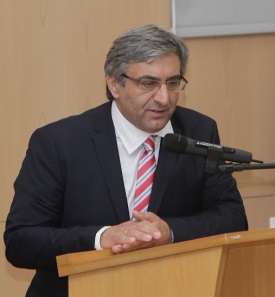                       βιογραφικο σημειώμαΠροσωπικά στοιχειαΕπώνυμοΣίσκος       ΌνομαευαγγελοςΒαθμίδα         Γνωστικό αντικείμενο ΦΕΚ Ένταξης στο Πανεπιστήμιο Δυτικής Μακεδονίας Καθηγητής Τμήμα «Διεθνών και Ευρωπαϊκών Οικονομικών Σπουδών» Πανεπιστήμιο Δυτικής Μακεδονίας,  Κοζάνη«Διεθνείς, Ευρωπαϊκές και Παρευξείνιες Οικονομικές Σχέσεις» ΦΕΚ 4681/11-10-2021 Τμήμα «Διεθνών και Ευρωπαϊκών Οικονομικών Σπουδών» Πανεπιστήμιο Δυτικής Μακεδονίας,  Κοζάνη ΦΕΚ 2151 και 2155 /7 Ιουνίου 2019. ΦΕΚ  321/7-2-2020Διεύθυνση ΕργασίαςΚοίλα Κοζάνης 50200         Τηλέφωνα2461068145 (Γραφείο, Κοίλα Κοζάνη)            6976790126Ηλεκτρονικό ταχυδρομείοesiskos@uowm.gr  Βασική Εκπαίδευση        1982Απολυτήριο  Λυκείου Καστοριάς Ακαδημαϊκή  Εκπαίδευση Ακαδημαϊκή  Εκπαίδευση Ακαδημαϊκή  Εκπαίδευση   01.09.1984 - 07.06.1989Ενιαίος και αδιάσπαστος τίτλος σπουδών μεταπτυχιακού επιπέδου (Integrated Master of Science) στα οικονομικά με ειδίκευση στις Διεθνείς οικονομικές Σχέσεις.Τίτλος  μεταπτυχιακής Διπλωματικής εργασίαςΟυκρανικό Ινστιτούτο Διεθνών Σχέσεων,  Κρατικό Πανεπιστήμιο  Κιέβου-Ταράς Σεβσένκο, Κίεβο, Ουκρανία. «Ανάπτυξη της μικτής επιχειρηματικότητας ως νέα κατεύθυνση των  οικονομικών σχέσεων Ανατολής –Δύσης» ΔΙΚΑΤΣΑ Αριθμός Πρωτ.: 4859/7-11-1989 . Αναγνώριση ως βασικός τίτλος  σπουδών  Τμημάτων οικονομικών Επιστημών  ΑΕΙ  και την  Ανώτατη Βιομηχανική Σχολή Θεσσαλονίκης (σημερινό  Πανεπιστήμιο Μακεδονίας) 01.01.1990 -12.02.1993Διδακτορικό Δίπλωμα  (Ph.D) στις Διεθνείς Σχέσεις  Ειδικότητα: Ιστορία διεθνών σχέσεων και εξωτερικής πολιτικής, Ουκρανία.  Κρατικό Πανεπιστήμιο  Κιέβου-Ταράς Σεβσένκο, Ουκρανικό Ινστιτούτο  Διεθνών Σχέσεων. Κίεβο, Ουκρανία.Τίτλος Διατριβής«Ευρωπαϊκή Κοινότητα και η ενοποίηση της Ουκρανίας στις    πανευρωπαϊκές  δομές»  08.10.1996-09.12.1998Διδακτορικό Δίπλωμα  (Ph.D) στις Οικονομικές Επιστήμες με ειδικότητα: Παγκόσμια Οικονομία και Διεθνείς Οικονομικές Σχέσεις. Εθνική Ακαδημία Επιστημών Ουκρανίας Ινστιτούτο Παγκόσμιας Οικονομίας και Διεθνών Σχέσεων. Κίεβο, Ουκρανία. Τίτλος Διατριβής« Ευρωπαϊκή Ένωση και τα προβλήματα διεθνούς οικονομικής ολοκλήρωσης της Ουκρανίας».Επιβλέπων Καθηγητής Prof. Bilorus O.G.  Ακαδημαϊκός της Εθνικής Ακαδημίας Επιστημών Ουκρανίας, καθηγητής, Doctor Οικονομικών Επιστημών. 22-12-10Μεταδιδακτορικό Δίπλωμα  στις Οικονομικές Επιστήμες (D.Sc-Doctor of Science in economics-) με ειδικότητα:  “Παγκόσμια Οικονομία και Διεθνείς Οικονομικές Σχέσεις” Εθνική Ακαδημία Επιστημών Ουκρανίας Ινστιτούτο Παγκόσμιας Οικονομίας και Διεθνών Σχέσεων, Κίεβο, Ουκρανία.Τίτλος Μεταδιδακτορικής Διατριβής«Παγκόσμιες στρατηγικές της Οικονομικής Συνεργασίας του Ευξείνου Πόντου  (ΟΣΕΠ) στις διαδικασίες της ευρωπαϊκής ολοκλήρωσης» Επιβλέπων Καθηγητής Prof. Bilorus O.G.Ακαδημαϊκός της Εθνικής Ακαδημίας Επιστημών Ουκρανίας, καθηγητής, Doctor Οικονομικών Επιστημών. Βουλευτής και Πρόεδρος της Επιτροπής εξωτερικών σχέσεων της Ουκρανίας του Κοινοβουλίου της Ουκρανίας (Verhovna Rada). Αντιπρόεδρος της Κοινοβουλευτικής Συνέλευσης της ΔΑΣΕ.Ξένες γλώσσεςΡωσική1989   Δίπλωμα Ρωσικής Γλώσσας   Κρατικό  Πανεπιστήμιο  Κιέβου-  Ταράς Σεβσένκο. ΟυκρανικήΚαλάΑγγλικήΚαλάΥποτροφίες1990-1993      Υποτροφία Διδακτορικού στο Κρατικό Πανεπιστήμιο  Κιέβου-Ταράς Σεβσένκο, Ουκρανικό Ινστιτούτο  Διεθνών Σχέσεων,  Κίεβο, Ουκρανία.2007-2010Υποτροφία Μεταδιδακτορικού στις Οικονομικές Επιστήμες (D.Sc-Doctor of Science in economics-) με ειδικότητα:  Παγκόσμια Οικονομία και Διεθνείς Οικονομικές Σχέσεις. Εθνική Ακαδημία Επιστημών Ουκρανίας Ινστιτούτο Διεθνούς Οικονομίας και Διεθνών Σχέσεων, Κίεβο, Ουκρανία.Ερευνητική ενδιαφέροντα  Τα ερευνητικά ενδιαφέροντα εστιάζονται στη  παγκόσμια οικονομία, την ευρωπαϊκή οικονομική ολοκλήρωση, τις εξωτερικές οικονομικές σχέσεις της ΕΕ, της Ελλάδας και των χωρών του Ευξείνου Πόντου (ΟΣΕΠ), το διεθνές εμπόριο δικαιωμάτων ρύπων, Διαχείριση και μεταφορά φυσικού αερίου και πετρελαίου, Διακασπιακές οικονομικές και ενεργειακές σχέσεις.Ιούνιος 2020Οι ετεροαναφορές  (citations)   του δημοσιευμένου ερευνητικού έργου ξεπερνούν τις 75. Στο Google Scholar οι παραθέσεις  είναι 23. 13-05-2011Ακαδημαϊκός της Ακαδημίας Οικονομικών Επιστημών της Ουκρανίας. Εκλέχθηκα στις 13 Μαΐου 2011. 25-05-2018Επίτιμος Αντιπρόεδρος της Ακαδημίας Οικονομικών Επιστημών της Ουκρανίας. Εκλέχθηκα στις 25 Μαΐου 2018. 2005Ευρωπαϊκή Ένωση -European Conference of Ministers of Transport     (CEMT) bibliographical References (Environment ) for article Siskos E.(2003) “Economic bases in the international mechanisms of Climate Change”,  Acta Oeconomica  DOSS.ART 007478  Μέλος  Συντακτικής επιτροπης διεθνών επιστημονικων περιοδικων  και διεθνων επιστημονικων συνεδριων2014 –2019Συντάκτης του διεθνούς επιστημονικού περιοδικού «Journal of Global Economy Review”  σε συνεργασία με ξένα πανεπιστήμια και καθηγητές.200120202018Αναπληρωτής Συντάκτης του Editorial Board του Διεθνούς Επιστημονικού Οικονομικού Περιοδικού “Journal of European Economy” West Ukrainian National   University (WUNU) Ukraine.Vice Editors-in-chief of Journal of European Economy.Μέλος του Editorial Board του Διεθνούς Επιστημονικού Οικονομικού Περιοδικού “The journal of economic sciences: theory and practice” (JESTP) Azerbaijan State University of Economics (UNEC), Azerbaijan  2018Μέλος του Editorial Board του Διεθνούς Επιστημονικού Οικονομικού Περιοδικού  « Journal of “Development Management” of  Simon Kuznets Kharkiv National University of Economics. (indexed in Scopus)  20192014 Μέλος του Editorial Board του Διεθνούς Επιστημονικού Οικονομικού Περιοδικού  «  Food Industry Economics» of Odessa National Academy of Food Technologies . Μέλος του Editorial Board του Διεθνούς Επιστημονικού Περιοδικού «Actual Problems of International Relations» , Institute of International Relations, Taras Shevchenko National University of Kyiv, Kyiv Ukraine 2014 Μέλος του Editorial Board του Επιστημονικού Οικονομικού Περιοδικού SCIENTIFIC NOTES OF OREL STATE UNIVERSITY, Russia  May 31 - June 1, 2018Μέλος της επιστημονικής επιτροπής του Διεθνούς επιστημονικού συνεδρίου CED—2018  The Annual International Scientific Conference on Economic Development and Legacy of Simon Kuznets is to be held on May 31 - June 1, 2018 at Simon Kuznets Kharkiv National University of Economics. http://www.skced.hneu.edu.ua/2001   Μέλος της επιστημονικής επιτροπής του Διεθνούς επιστημονικού συνεδρίου  «Problems of Economic Integration of Ukraine into the European Union: Comparative European Studies» Ternopil National Economic  University,  Ukraine01.12 1991Μέλος επιστημονικής επιτροπής  διοργάνωσης του διεθνούς Συνεδρίουστο ΠΑΝΤΕΙΟ Πανεπιστήμιο με θέμα  «Η μετεξέλιξη της Σοβιετικής Ένωσης». Στρογγυλό τραπέζι με θέσεις:  Η πορεία των οικονομικών μεταρρυθμίσεων  στην Σοβιετική Ένωση.  Αθήνα. 12/2003 Επισκέπτης καθηγητής στο Department of International Economic Relations , National Technical University of Zaporizhya,  Ukraine,  Επισκέπτης καθηγητής στο Department of International Economic Relations , National Technical University of Zaporizhya,  Ukraine, 09/ 2004 Επισκέπτης καθηγητής στο Department of International Economic Relations Ουκρανικό Ινστιτούτο  Διεθνών Σχέσεων Κρατικό Πανεπιστήμιο  Κιέβου-Ταράς Σεβσένκο. Κίεβο, Ουκρανία. Επισκέπτης καθηγητής στο Department of International Economic Relations Ουκρανικό Ινστιτούτο  Διεθνών Σχέσεων Κρατικό Πανεπιστήμιο  Κιέβου-Ταράς Σεβσένκο. Κίεβο, Ουκρανία.2009-2010 Επισκέπτης καθηγητής στο Department of International Economics, Ternopil National Economic  University,  Ukraine. Επισκέπτης καθηγητής στο Department of International Economics, Ternopil National Economic  University,  Ukraine.Ιούνιος 2019 Επισκέπτης καθηγητής μέσω προγράμματος ERASMUS+ στο Faculty of Economics and Management   University,  Zhytomyr Polytechnic State University Ukraine. Επισκέπτης καθηγητής μέσω προγράμματος ERASMUS+ στο Faculty of Economics and Management   University,  Zhytomyr Polytechnic State University Ukraine.Διοικητική εμπειρια  25.05.2013-1-12-201725.05.2013-1-12-2017Αντιπρύτανης Διεθνών Σχέσεων και  Μεταπτυχιακών Σπουδών του ΤΕΙ Δυτικής Μακεδονίας.Αντιπρύτανης Διεθνών Σχέσεων και  Μεταπτυχιακών Σπουδών του ΤΕΙ Δυτικής Μακεδονίας.01.11.2010- σήμερα01.11.2010- σήμερα Διευθυντής του Ελληνο-Ουκρανικού Διεθνούς Διιδρυματικού κοινού Προγράμματος Μεταπτυχιακών  Σπουδών στην Διοίκηση Επιχειρήσεων (ΠΜΣ-ΜΒΑ  του ΤΕΙ Δυτικής Μακεδονίας (των Τμημάτων Διεθνούς Εμπορίου (2008-2014) και Διοίκησης Επιχειρήσεων (2015-2019) σε συνεργασία  με το Ternopil National Economic  University (Εθνικό Οικονομικό Πανεπιστήμιο της Τερνόπολης), Ουκρανία.  Διευθυντής του Ελληνο-Ουκρανικού Διεθνούς Διιδρυματικού κοινού Προγράμματος Μεταπτυχιακών  Σπουδών στην Διοίκηση Επιχειρήσεων (ΠΜΣ-ΜΒΑ  του ΤΕΙ Δυτικής Μακεδονίας (των Τμημάτων Διεθνούς Εμπορίου (2008-2014) και Διοίκησης Επιχειρήσεων (2015-2019) σε συνεργασία  με το Ternopil National Economic  University (Εθνικό Οικονομικό Πανεπιστήμιο της Τερνόπολης), Ουκρανία. 6.11.2015 -Σήμερα 6.11.2015 -Σήμερα Διευθυντής του μοναδικού στην Ελλάδα    Ελληνο -Αζέρικου Διεθνούς Διιδρυματικού/ διατμηματικού κοινού Προγράμματος Μεταπτυχιακών  Σπουδών στην «Διαχείριση και μεταφορά πετρελαίου, φυσικού αερίου και υδρογόνου» (M.Sc. MOGMAT) του  Τμήματος Μηχανικών Ορυκτών Πόρων της Πολυτεχνικής Σχολής ως επισπεύδον Τμήμα, σε συνεργασία με το Τμήμα «Διεθνών και Ευρωπαϊκών οικονομικών σπουδών» με έδρα την Κοζάνη και του Τμήματος Οργάνωσης και Διοίκησης Επιχειρήσεων με έδρα τα Γρεβενά της Σχολής Οικονομικών Σπουδών του Πανεπιστημίου Δυτικής Μακεδονίας (ΠΔΜ),  σε συνεργασία με το Κρατικό Οικονομικό Πανεπιστήμιο του Αζερμπαϊτζάν (Azerbaijan State University of Economics, UNEC).Διευθυντής του μοναδικού στην Ελλάδα    Ελληνο -Αζέρικου Διεθνούς Διιδρυματικού/ διατμηματικού κοινού Προγράμματος Μεταπτυχιακών  Σπουδών στην «Διαχείριση και μεταφορά πετρελαίου, φυσικού αερίου και υδρογόνου» (M.Sc. MOGMAT) του  Τμήματος Μηχανικών Ορυκτών Πόρων της Πολυτεχνικής Σχολής ως επισπεύδον Τμήμα, σε συνεργασία με το Τμήμα «Διεθνών και Ευρωπαϊκών οικονομικών σπουδών» με έδρα την Κοζάνη και του Τμήματος Οργάνωσης και Διοίκησης Επιχειρήσεων με έδρα τα Γρεβενά της Σχολής Οικονομικών Σπουδών του Πανεπιστημίου Δυτικής Μακεδονίας (ΠΔΜ),  σε συνεργασία με το Κρατικό Οικονομικό Πανεπιστήμιο του Αζερμπαϊτζάν (Azerbaijan State University of Economics, UNEC).1.03.2017 - Σήμερα1.03.2017 - ΣήμεραΔιευθυντής του Διιδρυματικού/Διατμηματικού  κοινού Προγράμματος Μεταπτυχιακών  Σπουδών  (M.Sc MANEDU) στην «Διοίκηση της Εκπαίδευσης» του Πανεπιστημίου Δυτικής Μακεδονίας (π. ΤΕΙ Δυτικής Μακεδονίας, Πανεπιστήμιο Δυτικής Αττικής (Τμήμα Λογιστικής και Χρηματοοικονομικής) και Εθνικό Πανεπιστήμιο Τάρας Σεβτσένκο του Κιέβου (Taras Shevchenko National  University   of Kyiv)  Σχολή Ψυχολογίας).Διευθυντής του Διιδρυματικού/Διατμηματικού  κοινού Προγράμματος Μεταπτυχιακών  Σπουδών  (M.Sc MANEDU) στην «Διοίκηση της Εκπαίδευσης» του Πανεπιστημίου Δυτικής Μακεδονίας (π. ΤΕΙ Δυτικής Μακεδονίας, Πανεπιστήμιο Δυτικής Αττικής (Τμήμα Λογιστικής και Χρηματοοικονομικής) και Εθνικό Πανεπιστήμιο Τάρας Σεβτσένκο του Κιέβου (Taras Shevchenko National  University   of Kyiv)  Σχολή Ψυχολογίας).01.09.2002-10.02.200701.09.2002-10.02.2007Πρόεδρος Τμήματος Διεθνούς Εμπορίου ΤΕΙ Δυτικής Μακεδονίας.Πρόεδρος Τμήματος Διεθνούς Εμπορίου ΤΕΙ Δυτικής Μακεδονίας.01.05.2001-10.02.200701.05.2001-10.02.2007Υπεύθυνος ευρωπαϊκών προγραμμάτων Erasmus και Leonardo του Τμήματος Διεθνούς Εμπορίου. Υπεύθυνος ευρωπαϊκών προγραμμάτων Erasmus και Leonardo του Τμήματος Διεθνούς Εμπορίου. 01.05.2001-10.02.200701.05.2001-10.02.2007Υπεύθυνος Γραφείου Διασύνδεσης του Παραρτήματος Καστοριάς του ΤΕΙ Δυτικής Μακεδονίας. Υπεύθυνος Γραφείου Διασύνδεσης του Παραρτήματος Καστοριάς του ΤΕΙ Δυτικής Μακεδονίας. εμπειρια  διοικησης σε ευρωπαϊκά προγράμματα εμπειρια  διοικησης σε ευρωπαϊκά προγράμματα 09.2004 έως 10.200709.2004 έως 10.2007Ιδρυματικός επιστημονικός Υπεύθυνος του ΤΕΙ Δυτικής Μακεδονίας και κύριος οικονομικός διαχειριστής (Grant holder) του Προγράμματος TEMPUS Project CD_ Joint European Project (JEP) –24244-2003»  στη δράση «European Standards in Teaching International Tourism Economics» στο Κονσόρτσιουμ με τα Πανεπιστήμια Zhytomyr State Technological University (Coordinator), Ternopil State  Economic University, Kyiv International University (Ukraine), Universitat Politecnica de Catalunya (Technical University of Catalonia), Ισπανία. Ιδρυματικός επιστημονικός Υπεύθυνος του ΤΕΙ Δυτικής Μακεδονίας και κύριος οικονομικός διαχειριστής (Grant holder) του Προγράμματος TEMPUS Project CD_ Joint European Project (JEP) –24244-2003»  στη δράση «European Standards in Teaching International Tourism Economics» στο Κονσόρτσιουμ με τα Πανεπιστήμια Zhytomyr State Technological University (Coordinator), Ternopil State  Economic University, Kyiv International University (Ukraine), Universitat Politecnica de Catalunya (Technical University of Catalonia), Ισπανία. 04.2002 έως 3.200504.2002 έως 3.2005Ιδρυματικός Επιστημονικός Υπεύθυνος της συμμετοχής του ΤΕΙ Δυτικής Μακεδονίας στο ευρωπαϊκό πρόγραμμα TEMPUS-TACIS στο έργο «Διεθνή Χρηματοδότηση στα Πανεπιστήμια της Ουκρανίας» στο κονσόρτσιουμ με τα Πανεπιστήμια : Liverpool  John Moores University - Great Britain,  Lessius Hogeschool –Belgian, Εθνικό Πανεπιστήμιο Κιέβου –Ταράς Σεβσένκο,  Κρατικό Τεχνολογικό Πανεπιστήμιο του Ζαπαρόζιε, Ουκρανία. Ιδρυματικός Επιστημονικός Υπεύθυνος της συμμετοχής του ΤΕΙ Δυτικής Μακεδονίας στο ευρωπαϊκό πρόγραμμα TEMPUS-TACIS στο έργο «Διεθνή Χρηματοδότηση στα Πανεπιστήμια της Ουκρανίας» στο κονσόρτσιουμ με τα Πανεπιστήμια : Liverpool  John Moores University - Great Britain,  Lessius Hogeschool –Belgian, Εθνικό Πανεπιστήμιο Κιέβου –Ταράς Σεβσένκο,  Κρατικό Τεχνολογικό Πανεπιστήμιο του Ζαπαρόζιε, Ουκρανία. 03.2002 έως 31.08.2005 03.2002 έως 31.08.2005 Επιστημονικός Υπεύθυνος  του  Υποέργου Τμήματος Διεθνούς Εμπορίου στην «Αναμόρφωση του Προπτυχιακού Προγράμματος Σπουδών του Τμήματος Διεθνούς Εμπορίου». ΕΠΕΑΕΚ ΙΙ. Μακεδονίας (2.2.2.α. - ΕΚΤ και 5.2.7.α. – ΕΤΠΑ) του Β΄ ΕΠΕΑΕΚ του ΥΠΕΠΘ.Επιστημονικός Υπεύθυνος  του  Υποέργου Τμήματος Διεθνούς Εμπορίου στην «Αναμόρφωση του Προπτυχιακού Προγράμματος Σπουδών του Τμήματος Διεθνούς Εμπορίου». ΕΠΕΑΕΚ ΙΙ. Μακεδονίας (2.2.2.α. - ΕΚΤ και 5.2.7.α. – ΕΤΠΑ) του Β΄ ΕΠΕΑΕΚ του ΥΠΕΠΘ.διδακτική εμπειρία  στην τριτοβάθμια εκπαίδευσηδιδακτική εμπειρία  στην τριτοβάθμια εκπαίδευση      15.07.2019 –σήμερα      15.07.2019 –σήμεραΔιδακτικό έργο ως Καθηγητής  «Διεθνών, Ευρωπαϊκών και Παρευξείνιων Οικονομικών Σχέσεων» του Τμήματος Διεθνών και Ευρωπαϊκών οικονομικών Σπουδών Πανεπιστήμιο Δυτικής Μακεδονίας  (Κοζάνη) Σχολή Οικονομικών Επιστημών του Πανεπιστημίου Δυτικής Μακεδονίας.  (ΦΕΚ  2151/07-06-2019 τ.Β΄ και 2155/07-06-2019 τ.Β΄ ένταξης , ΦΕΚ  οργανικής θέσης  321/7-2-2020 και ΦΕΚ 4681/11-10-2021. Διδασκαλία των παρακάτω μαθημάτων: «Παγκόσμια και Ευρωπαϊκή Οικονομία»«Ευρωπαϊκή οικονομική ολοκλήρωση» «Οικονομική διπλωματία και εξωτερικές σχέσεις της ΕΕ» «Παρευξείνιες και Διακασπιακές οικονομικές και ενεργειακές σχέσεις» «Θεωρία Διεθνών Σχέσεων και Παγκόσμιας Πολιτικής.   « Ευρωπαϊκή Ένωση : Θεσμοί και πολιτικές σύγκλισης» (Γρεβενά)»«Σύγχρονη Οικονομία Βαλκανικών και Παρευξείνιων Χωρών» (Γρεβενά)»Διδακτικό έργο ως Καθηγητής  «Διεθνών, Ευρωπαϊκών και Παρευξείνιων Οικονομικών Σχέσεων» του Τμήματος Διεθνών και Ευρωπαϊκών οικονομικών Σπουδών Πανεπιστήμιο Δυτικής Μακεδονίας  (Κοζάνη) Σχολή Οικονομικών Επιστημών του Πανεπιστημίου Δυτικής Μακεδονίας.  (ΦΕΚ  2151/07-06-2019 τ.Β΄ και 2155/07-06-2019 τ.Β΄ ένταξης , ΦΕΚ  οργανικής θέσης  321/7-2-2020 και ΦΕΚ 4681/11-10-2021. Διδασκαλία των παρακάτω μαθημάτων: «Παγκόσμια και Ευρωπαϊκή Οικονομία»«Ευρωπαϊκή οικονομική ολοκλήρωση» «Οικονομική διπλωματία και εξωτερικές σχέσεις της ΕΕ» «Παρευξείνιες και Διακασπιακές οικονομικές και ενεργειακές σχέσεις» «Θεωρία Διεθνών Σχέσεων και Παγκόσμιας Πολιτικής.   « Ευρωπαϊκή Ένωση : Θεσμοί και πολιτικές σύγκλισης» (Γρεβενά)»«Σύγχρονη Οικονομία Βαλκανικών και Παρευξείνιων Χωρών» (Γρεβενά)»      11.10.2022 –28.02-2023      11.10.2022 –28.02-2023Διδακτικό έργο ως Διδάσκων Καθηγητής  στο  Ελληνικό Ανοικτό Πανεπιστήμιο (ΕΑΠ) το Μάθημα ΔΗΔ52 «Θεσμοί και Δημόσιες Πολιτικές της Ευρωπαϊκής Ένωσης» στο  ΠΠΣ Δημόσιας Διοίκησης ΔΗΔΔιδακτικό έργο ως Διδάσκων Καθηγητής  στο  Ελληνικό Ανοικτό Πανεπιστήμιο (ΕΑΠ) το Μάθημα ΔΗΔ52 «Θεσμοί και Δημόσιες Πολιτικές της Ευρωπαϊκής Ένωσης» στο  ΠΠΣ Δημόσιας Διοίκησης ΔΗΔ     2.09.2013 –07.06.2019     2.09.2013 –07.06.2019Διδακτικό έργο ως Καθηγητής  Διεθνών Οικονομικών Σχέσεων του Τμήματος Διοίκησης Επιχειρήσεων (Κοζάνη, Γρεβενά) Σχολή ΣΔΟ  του ΤΕΙ Δυτικής Μακεδονίας.  (ΦΕΚ 2451 /1-10-2013) Διδασκαλία των παρακάτω μαθημάτων: «Ευρωπαϊκή Οικονομική Ολοκλήρωση»  «Διεθνείς οικονομικές σχέσεις»«Σύγχρονη Οικονομία Βαλκανικών και Παρευξείνιων Χωρών» « Ευρωπαϊκή Ένωση: Θεσμοί και πολιτικές (Γρεβενά)»«Διεθνείς Οικονομικοί Οργανισμοί» (Γρεβενά) «Επίβλεψη Πτυχιακών Εργασιών» Διδακτικό έργο ως Καθηγητής  Διεθνών Οικονομικών Σχέσεων του Τμήματος Διοίκησης Επιχειρήσεων (Κοζάνη, Γρεβενά) Σχολή ΣΔΟ  του ΤΕΙ Δυτικής Μακεδονίας.  (ΦΕΚ 2451 /1-10-2013) Διδασκαλία των παρακάτω μαθημάτων: «Ευρωπαϊκή Οικονομική Ολοκλήρωση»  «Διεθνείς οικονομικές σχέσεις»«Σύγχρονη Οικονομία Βαλκανικών και Παρευξείνιων Χωρών» « Ευρωπαϊκή Ένωση: Θεσμοί και πολιτικές (Γρεβενά)»«Διεθνείς Οικονομικοί Οργανισμοί» (Γρεβενά) «Επίβλεψη Πτυχιακών Εργασιών»        2.09.2013 –1-09-2013       2.09.2013 –1-09-2013Διδακτικό έργο ως Καθηγητής  Διεθνών Οικονομικών Σχέσεων στο Τμήμα Διεθνούς Εμπορίου  του ΤΕΙ Δυτικής Μακεδονίας μέχρι την ολοκλήρωση των μαθημάτων το χειμερινό εξάμηνο 2015-2016. Διδασκαλία των παρακάτω μαθημάτων: «Ευρωπαϊκή Ένωση- Διεθνές Εμπόριο» «Διεθνές εμπόριο ΙΙ»«Διεθνείς Εμπορικές Σχέσεις Ελλάδας» «Διαβαλκανικές και Παρευξείνιες Οικονομικές Σχέσεις»« Διεθνείς Εμπορικές Σχέσεις τη Ελλάδας»«Επίβλεψη Πτυχιακών Εργασιών» Διδακτικό έργο ως Καθηγητής  Διεθνών Οικονομικών Σχέσεων στο Τμήμα Διεθνούς Εμπορίου  του ΤΕΙ Δυτικής Μακεδονίας μέχρι την ολοκλήρωση των μαθημάτων το χειμερινό εξάμηνο 2015-2016. Διδασκαλία των παρακάτω μαθημάτων: «Ευρωπαϊκή Ένωση- Διεθνές Εμπόριο» «Διεθνές εμπόριο ΙΙ»«Διεθνείς Εμπορικές Σχέσεις Ελλάδας» «Διαβαλκανικές και Παρευξείνιες Οικονομικές Σχέσεις»« Διεθνείς Εμπορικές Σχέσεις τη Ελλάδας»«Επίβλεψη Πτυχιακών Εργασιών» 29.05.2003 –25-05-200729.05.2003 –25-05-2007Διδακτικό έργο ως Αναπληρωτής Καθηγητής  Διεθνών Οικονομικών Σχέσεων του Τμήματος Διεθνούς Εμπορίου  Παράρτημα Καστοριάς του ΤΕΙ Δυτικής Μακεδονίας. Διδασκαλία των παρακάτω μαθημάτων:«Ευρωπαϊκή Ένωση- Διεθνές Εμπόριο» «Διεθνές εμπόριο ΙΙ»«Διεθνείς Εμπορικές Σχέσεις Ελλάδας»«Παγκόσμια και Ευρωπαϊκή  Οικονομία» «Διεθνείς οικονομικές σχέσεις Χωρών της Κ.Α.Χ (Κοινοπολιτεία Ανεξαρτήτων Χωρών)»«Επίβλεψη Πτυχιακών Εργασιών» Διδακτικό έργο ως Αναπληρωτής Καθηγητής  Διεθνών Οικονομικών Σχέσεων του Τμήματος Διεθνούς Εμπορίου  Παράρτημα Καστοριάς του ΤΕΙ Δυτικής Μακεδονίας. Διδασκαλία των παρακάτω μαθημάτων:«Ευρωπαϊκή Ένωση- Διεθνές Εμπόριο» «Διεθνές εμπόριο ΙΙ»«Διεθνείς Εμπορικές Σχέσεις Ελλάδας»«Παγκόσμια και Ευρωπαϊκή  Οικονομία» «Διεθνείς οικονομικές σχέσεις Χωρών της Κ.Α.Χ (Κοινοπολιτεία Ανεξαρτήτων Χωρών)»«Επίβλεψη Πτυχιακών Εργασιών» 22.09.1999 –28.05.2003  22.09.1999 –28.05.2003  Διδακτικό έργο ως Επίκουρος Καθηγητής  Διεθνών Οικονομικών Σχέσεων του Τμήματος Διεθνούς Εμπορίου  Παράρτημα Καστοριάς του ΤΕΙ Δυτικής Μακεδονίας. Διδασκαλία των παρακάτω μαθημάτων:«Διεθνές εμπόριο ΙΙ»«Ευρωπαϊκή Ένωση- Διεθνές Εμπόριο»«Διεθνείς Νομισματικές Σχέσεις» «Διεθνείς Εμπορικές Σχέσεις Ελλάδας»«Διεθνείς οικονομικές σχέσεις Χωρών της Κ.Α.Χ (Κοινοπολιτεία Ανεξαρτήτων Χωρών)»«Επίβλεψη Πτυχιακών Εργασιών» Διδακτικό έργο ως Επίκουρος Καθηγητής  Διεθνών Οικονομικών Σχέσεων του Τμήματος Διεθνούς Εμπορίου  Παράρτημα Καστοριάς του ΤΕΙ Δυτικής Μακεδονίας. Διδασκαλία των παρακάτω μαθημάτων:«Διεθνές εμπόριο ΙΙ»«Ευρωπαϊκή Ένωση- Διεθνές Εμπόριο»«Διεθνείς Νομισματικές Σχέσεις» «Διεθνείς Εμπορικές Σχέσεις Ελλάδας»«Διεθνείς οικονομικές σχέσεις Χωρών της Κ.Α.Χ (Κοινοπολιτεία Ανεξαρτήτων Χωρών)»«Επίβλεψη Πτυχιακών Εργασιών» 01.03.1998 –30.06.1999  01.03.1998 –30.06.1999  Διδακτικό έργο ως Επιστημονικός συνεργάτης  του Τμήματος Διεθνούς Εμπορίου  Παράρτημα Καστοριάς του ΤΕΙ Δυτικής Μακεδονίας. Διδασκαλία των παρακάτω μαθημάτων:« Διεθνή Οργάνωση Διοίκηση»« Μακροοικονομία»«Διεθνείς οικονομικές σχέσεις  στις χώρες της Κ.Α.Χ (Κοινοπολιτεία Ανεξαρτήτων χωρών)» «Διεθνείς νομισματικές σχέσεις» « Επιχειρησιακές επικοινωνίες»«Οργάνωση Γραφείου»Διδακτικό έργο ως Επιστημονικός συνεργάτης  του Τμήματος Διεθνούς Εμπορίου  Παράρτημα Καστοριάς του ΤΕΙ Δυτικής Μακεδονίας. Διδασκαλία των παρακάτω μαθημάτων:« Διεθνή Οργάνωση Διοίκηση»« Μακροοικονομία»«Διεθνείς οικονομικές σχέσεις  στις χώρες της Κ.Α.Χ (Κοινοπολιτεία Ανεξαρτήτων χωρών)» «Διεθνείς νομισματικές σχέσεις» « Επιχειρησιακές επικοινωνίες»«Οργάνωση Γραφείου»Σχεδιασμός και διαμόρφωση προπτυχιακών μαθημάτων  /Προγραμμάτων Σχεδιασμός και διαμόρφωση προπτυχιακών μαθημάτων  /Προγραμμάτων 2.07.2013 –10.2.2014 2.07.2013 –10.2.2014 α) Μέλος της επιτροπής για την ανάπτυξη του νέου προγράμματος σπουδών του Τμήματος Διοίκησης Επιχειρήσεων (Κοζάνη) της Σχολής Διοίκησης και Οικονομίας του ΤΕΙ Δυτικής Μακεδονίας β) μέλος της επιτροπής σύνταξης της πρότασης της Ακαδημαϊκής Πιστοποίησης του νέου προγράμματος  σπουδών του Τμήματος  Διοίκησης Επιχειρήσεων (Κοζάνη) Σχολή Διοίκησης και Οικονομίας του ΤΕΙ Δυτικής Μακεδονίας α) Μέλος της επιτροπής για την ανάπτυξη του νέου προγράμματος σπουδών του Τμήματος Διοίκησης Επιχειρήσεων (Κοζάνη) της Σχολής Διοίκησης και Οικονομίας του ΤΕΙ Δυτικής Μακεδονίας β) μέλος της επιτροπής σύνταξης της πρότασης της Ακαδημαϊκής Πιστοποίησης του νέου προγράμματος  σπουδών του Τμήματος  Διοίκησης Επιχειρήσεων (Κοζάνη) Σχολή Διοίκησης και Οικονομίας του ΤΕΙ Δυτικής Μακεδονίας 01.06 - 15. 10. 200201.06 - 15. 10. 2002Πρόεδρος  επιστημονικής επιτροπής εκπόνησης νέου προγράμματος σπουδών στο Τμήμα Διεθνούς Εμπορίου στο Παράρτημα Καστοριάς, ΤΕΙ Δυτικής Μακεδονίας.  Πρόεδρος  επιστημονικής επιτροπής εκπόνησης νέου προγράμματος σπουδών στο Τμήμα Διεθνούς Εμπορίου στο Παράρτημα Καστοριάς, ΤΕΙ Δυτικής Μακεδονίας.  2.07.2013 –20192.07.2013 –2019Προπτυχιακά μαθήματα:Τμήμα Διοίκησης Επιχειρήσεων (Κοζάνη):  «Ευρωπαϊκή Οικονομική Ολοκλήρωση» «Διεθνείς οικονομικές σχέσεις»«Σύγχρονη Οικονομία Βαλκανικών και Παρευξείνιων Χωρών» « Ευρωπαϊκή Ένωση: Θεσμοί και πολιτικές (Γρεβενά)»«Διεθνείς Οικονομικοί Οργανισμοί»Προπτυχιακά μαθήματα:Τμήμα Διοίκησης Επιχειρήσεων (Κοζάνη):  «Ευρωπαϊκή Οικονομική Ολοκλήρωση» «Διεθνείς οικονομικές σχέσεις»«Σύγχρονη Οικονομία Βαλκανικών και Παρευξείνιων Χωρών» « Ευρωπαϊκή Ένωση: Θεσμοί και πολιτικές (Γρεβενά)»«Διεθνείς Οικονομικοί Οργανισμοί»12.06.2003 –201312.06.2003 –2013Προπτυχιακά μαθήματα:Τμήμα Διεθνούς Εμπορίου:  «Διεθνές εμπόριο ΙΙ»«Ευρωπαϊκή Ένωση- Διεθνές Εμπόριο» «Παγκόσμια και Ευρωπαϊκή  Οικονομία»  «Διεθνείς Οικονομικοί Οργανισμοί» «Διαβαλκανικές και Παρευξείνιες  Οικονομικές Σχέσεις» Προπτυχιακά μαθήματα:Τμήμα Διεθνούς Εμπορίου:  «Διεθνές εμπόριο ΙΙ»«Ευρωπαϊκή Ένωση- Διεθνές Εμπόριο» «Παγκόσμια και Ευρωπαϊκή  Οικονομία»  «Διεθνείς Οικονομικοί Οργανισμοί» «Διαβαλκανικές και Παρευξείνιες  Οικονομικές Σχέσεις» Δημιουργία  και ανάπτυξη νέων προγραμμάτων  μεταπτυχιακών σπουδών και  προγράμματος  μαθημάτων σπουδώνΔημιουργία  και ανάπτυξη νέων προγραμμάτων  μεταπτυχιακών σπουδών και  προγράμματος  μαθημάτων σπουδών01.09.2005 –25-02-2006  01.09.2005 –25-02-2006  Μεταπτυχιακά μαθήματα: Μεταπτυχιακό Πρόγραμμα «European Standards in Teaching International Tourism Economics»  TEMPUS Project CD_ Joint European Project (JEP) –24244-2003»  ανάπτυξη του μαθήματος «International Tourism International”Μεταπτυχιακά μαθήματα: Μεταπτυχιακό Πρόγραμμα «European Standards in Teaching International Tourism Economics»  TEMPUS Project CD_ Joint European Project (JEP) –24244-2003»  ανάπτυξη του μαθήματος «International Tourism International”Μεταπτυχιακά μαθήματα: Μεταπτυχιακό Πρόγραμμα «European Standards in Teaching International Tourism Economics»  TEMPUS Project CD_ Joint European Project (JEP) –24244-2003»  ανάπτυξη του μαθήματος «International Tourism International”Μεταπτυχιακά μαθήματα: Μεταπτυχιακό Πρόγραμμα «European Standards in Teaching International Tourism Economics»  TEMPUS Project CD_ Joint European Project (JEP) –24244-2003»  ανάπτυξη του μαθήματος «International Tourism International”01.09.2008 –202001.09.2008 –2020Συνδημιουργός του Ελληνο-Ουκρανικού Διεθνούς Διιδρυματικού κοινού Προγράμματος Μεταπτυχιακών  Σπουδών στην Διοίκηση Επιχειρήσεων (ΠΜΣ-ΜΒΑ  του ΤΕΙ Δυτικής Μακεδονίας των Τμημάτων Διεθνούς Εμπορίου (2008-2014) και στην συνέχεια στο Τμήμα Διοίκησης Επιχειρήσεων (2015-2019)  με το Ternopil National Economic  University (Εθνικό Οικονομικό της Τερνόπολης), Ουκρανία. Συνδημιουργός του Ελληνο-Ουκρανικού Διεθνούς Διιδρυματικού κοινού Προγράμματος Μεταπτυχιακών  Σπουδών στην Διοίκηση Επιχειρήσεων (ΠΜΣ-ΜΒΑ  του ΤΕΙ Δυτικής Μακεδονίας των Τμημάτων Διεθνούς Εμπορίου (2008-2014) και στην συνέχεια στο Τμήμα Διοίκησης Επιχειρήσεων (2015-2019)  με το Ternopil National Economic  University (Εθνικό Οικονομικό της Τερνόπολης), Ουκρανία. Συνδημιουργός του Ελληνο-Ουκρανικού Διεθνούς Διιδρυματικού κοινού Προγράμματος Μεταπτυχιακών  Σπουδών στην Διοίκηση Επιχειρήσεων (ΠΜΣ-ΜΒΑ  του ΤΕΙ Δυτικής Μακεδονίας των Τμημάτων Διεθνούς Εμπορίου (2008-2014) και στην συνέχεια στο Τμήμα Διοίκησης Επιχειρήσεων (2015-2019)  με το Ternopil National Economic  University (Εθνικό Οικονομικό της Τερνόπολης), Ουκρανία. Συνδημιουργός του Ελληνο-Ουκρανικού Διεθνούς Διιδρυματικού κοινού Προγράμματος Μεταπτυχιακών  Σπουδών στην Διοίκηση Επιχειρήσεων (ΠΜΣ-ΜΒΑ  του ΤΕΙ Δυτικής Μακεδονίας των Τμημάτων Διεθνούς Εμπορίου (2008-2014) και στην συνέχεια στο Τμήμα Διοίκησης Επιχειρήσεων (2015-2019)  με το Ternopil National Economic  University (Εθνικό Οικονομικό της Τερνόπολης), Ουκρανία. 01.11.2015 –σήμερα  01.11.2015 –σήμερα  Δημιουργός, Ιδρυτής και Διευθυντής του μοναδικού στην Ελλάδα    Ελληνο -Αζέρικου Διεθνούς Διιδρυματικού/ διατμηματικού κοινού Προγράμματος Μεταπτυχιακών  Σπουδών στην «Διαχείριση και μεταφορά πετρελαίου, φυσικού αερίου και υδρογόνου» (M.Sc. MOGMAT) του Τμήματος Μηχανικών Ορυκτών Πόρων της Πολυτεχνικής Σχολής ως επισπεύδον Τμήμα, σε συνεργασία με το Τμήμα «Διεθνών και Ευρωπαϊκών οικονομικών σπουδών» με έδρα την Κοζάνη και του Τμήματος Οργάνωσης και Διοίκησης Επιχειρήσεων με έδρα τα Γρεβενά της Σχολής Οικονομικών Σπουδών του Πανεπιστημίου Δυτικής Μακεδονίας (ΠΔΜ),  σε συνεργασία με το Κρατικό Οικονομικό Πανεπιστήμιο του Αζερμπαϊτζάν (Azerbaijan State University of Economics, UNEC).Δημιουργός, Ιδρυτής και Διευθυντής του μοναδικού στην Ελλάδα    Ελληνο -Αζέρικου Διεθνούς Διιδρυματικού/ διατμηματικού κοινού Προγράμματος Μεταπτυχιακών  Σπουδών στην «Διαχείριση και μεταφορά πετρελαίου, φυσικού αερίου και υδρογόνου» (M.Sc. MOGMAT) του Τμήματος Μηχανικών Ορυκτών Πόρων της Πολυτεχνικής Σχολής ως επισπεύδον Τμήμα, σε συνεργασία με το Τμήμα «Διεθνών και Ευρωπαϊκών οικονομικών σπουδών» με έδρα την Κοζάνη και του Τμήματος Οργάνωσης και Διοίκησης Επιχειρήσεων με έδρα τα Γρεβενά της Σχολής Οικονομικών Σπουδών του Πανεπιστημίου Δυτικής Μακεδονίας (ΠΔΜ),  σε συνεργασία με το Κρατικό Οικονομικό Πανεπιστήμιο του Αζερμπαϊτζάν (Azerbaijan State University of Economics, UNEC).Δημιουργός, Ιδρυτής και Διευθυντής του μοναδικού στην Ελλάδα    Ελληνο -Αζέρικου Διεθνούς Διιδρυματικού/ διατμηματικού κοινού Προγράμματος Μεταπτυχιακών  Σπουδών στην «Διαχείριση και μεταφορά πετρελαίου, φυσικού αερίου και υδρογόνου» (M.Sc. MOGMAT) του Τμήματος Μηχανικών Ορυκτών Πόρων της Πολυτεχνικής Σχολής ως επισπεύδον Τμήμα, σε συνεργασία με το Τμήμα «Διεθνών και Ευρωπαϊκών οικονομικών σπουδών» με έδρα την Κοζάνη και του Τμήματος Οργάνωσης και Διοίκησης Επιχειρήσεων με έδρα τα Γρεβενά της Σχολής Οικονομικών Σπουδών του Πανεπιστημίου Δυτικής Μακεδονίας (ΠΔΜ),  σε συνεργασία με το Κρατικό Οικονομικό Πανεπιστήμιο του Αζερμπαϊτζάν (Azerbaijan State University of Economics, UNEC).Δημιουργός, Ιδρυτής και Διευθυντής του μοναδικού στην Ελλάδα    Ελληνο -Αζέρικου Διεθνούς Διιδρυματικού/ διατμηματικού κοινού Προγράμματος Μεταπτυχιακών  Σπουδών στην «Διαχείριση και μεταφορά πετρελαίου, φυσικού αερίου και υδρογόνου» (M.Sc. MOGMAT) του Τμήματος Μηχανικών Ορυκτών Πόρων της Πολυτεχνικής Σχολής ως επισπεύδον Τμήμα, σε συνεργασία με το Τμήμα «Διεθνών και Ευρωπαϊκών οικονομικών σπουδών» με έδρα την Κοζάνη και του Τμήματος Οργάνωσης και Διοίκησης Επιχειρήσεων με έδρα τα Γρεβενά της Σχολής Οικονομικών Σπουδών του Πανεπιστημίου Δυτικής Μακεδονίας (ΠΔΜ),  σε συνεργασία με το Κρατικό Οικονομικό Πανεπιστήμιο του Αζερμπαϊτζάν (Azerbaijan State University of Economics, UNEC).017.02.20017 –2020  017.02.20017 –2020  Δημιουργός και ιδρυτής του του Ελληνο-Ουκρανικού Διεθνούς Διιδρυματικού/Διατμηματικού κοινού Προγράμματος Μεταπτυχιακών Σπουδών του Τμήματος Διοίκησης Επιχειρήσεων του ΤΕΙ Δυτικής Μακεδονίας και του Τμήματος Λογιστικής και Χρηματοοικονομικής του Πανεπιστημίου Δυτικής Αττικής  σε συνεργασία   τη σχολή Ψυχολογίας του Εθνικού Πανεπιστημίου Κιέβου –Ταράς Σεβτσένκο, Σχολή Ψυχολογίας (Taras Shevchenko National University of Kyiv− Faculty  of Psychology)  με τίτλο:  Διοίκηση της Εκπαίδευσης (Π.Μ.Σ.−Δ.Ε.) και με αγγλικό τίτλο «Master of Science in  Education Management» (“M.Sc. MANEDU”)».Δημιουργός και ιδρυτής του του Ελληνο-Ουκρανικού Διεθνούς Διιδρυματικού/Διατμηματικού κοινού Προγράμματος Μεταπτυχιακών Σπουδών του Τμήματος Διοίκησης Επιχειρήσεων του ΤΕΙ Δυτικής Μακεδονίας και του Τμήματος Λογιστικής και Χρηματοοικονομικής του Πανεπιστημίου Δυτικής Αττικής  σε συνεργασία   τη σχολή Ψυχολογίας του Εθνικού Πανεπιστημίου Κιέβου –Ταράς Σεβτσένκο, Σχολή Ψυχολογίας (Taras Shevchenko National University of Kyiv− Faculty  of Psychology)  με τίτλο:  Διοίκηση της Εκπαίδευσης (Π.Μ.Σ.−Δ.Ε.) και με αγγλικό τίτλο «Master of Science in  Education Management» (“M.Sc. MANEDU”)».Δημιουργός και ιδρυτής του του Ελληνο-Ουκρανικού Διεθνούς Διιδρυματικού/Διατμηματικού κοινού Προγράμματος Μεταπτυχιακών Σπουδών του Τμήματος Διοίκησης Επιχειρήσεων του ΤΕΙ Δυτικής Μακεδονίας και του Τμήματος Λογιστικής και Χρηματοοικονομικής του Πανεπιστημίου Δυτικής Αττικής  σε συνεργασία   τη σχολή Ψυχολογίας του Εθνικού Πανεπιστημίου Κιέβου –Ταράς Σεβτσένκο, Σχολή Ψυχολογίας (Taras Shevchenko National University of Kyiv− Faculty  of Psychology)  με τίτλο:  Διοίκηση της Εκπαίδευσης (Π.Μ.Σ.−Δ.Ε.) και με αγγλικό τίτλο «Master of Science in  Education Management» (“M.Sc. MANEDU”)».Δημιουργός και ιδρυτής του του Ελληνο-Ουκρανικού Διεθνούς Διιδρυματικού/Διατμηματικού κοινού Προγράμματος Μεταπτυχιακών Σπουδών του Τμήματος Διοίκησης Επιχειρήσεων του ΤΕΙ Δυτικής Μακεδονίας και του Τμήματος Λογιστικής και Χρηματοοικονομικής του Πανεπιστημίου Δυτικής Αττικής  σε συνεργασία   τη σχολή Ψυχολογίας του Εθνικού Πανεπιστημίου Κιέβου –Ταράς Σεβτσένκο, Σχολή Ψυχολογίας (Taras Shevchenko National University of Kyiv− Faculty  of Psychology)  με τίτλο:  Διοίκηση της Εκπαίδευσης (Π.Μ.Σ.−Δ.Ε.) και με αγγλικό τίτλο «Master of Science in  Education Management» (“M.Sc. MANEDU”)».ΔΙΔΑΚΤΙΚΗ ΕΜΠΕΙΡΙΑ ΣΕ ΠΡΟΓΡΑΜΜΑΤΑ ΜΕΤΑΠΤΥΧΙΑΚΩΝ ΣΠΟΥΔΩΝ  (ΠΜΣ)ΔΙΔΑΚΤΙΚΗ ΕΜΠΕΙΡΙΑ ΣΕ ΠΡΟΓΡΑΜΜΑΤΑ ΜΕΤΑΠΤΥΧΙΑΚΩΝ ΣΠΟΥΔΩΝ  (ΠΜΣ) 01.03.2009 –2-7-201921.09.2018 – 28-2-2020 01.03.2009 –2-7-201921.09.2018 – 28-2-2020Μεταπτυχιακά μαθήματα:Διδασκαλία του μαθήματος «Διεθνής Οικονομική» στο Διεθνές Διιδρυματικό Κοινό Πρόγραμμα Μεταπτυχιακών Σπουδών στην «Διοίκηση Επιχειρήσεων –ΜΒΑ» στο Τμήμα Διεθνούς  Εμπορίου  (2008 -2014) και στο Τμήμα Διοίκησης Επιχειρήσεων (2014 -2019) .Διδασκαλία του μαθήματος «Περιπτωσιολογικές Μελέτες στη Διοίκηση καιτο Μάρκετινγκ» στο Διεθνές Διιδρυματικό Κοινό Πρόγραμμα Μεταπτυχιακών Σπουδών στην «Διοίκηση Επιχειρήσεων –ΜΒΑ»   στο Τμήμα Διοίκησης Επιχειρήσεων Μεταπτυχιακά μαθήματα:Διδασκαλία του μαθήματος «Διεθνής Οικονομική» στο Διεθνές Διιδρυματικό Κοινό Πρόγραμμα Μεταπτυχιακών Σπουδών στην «Διοίκηση Επιχειρήσεων –ΜΒΑ» στο Τμήμα Διεθνούς  Εμπορίου  (2008 -2014) και στο Τμήμα Διοίκησης Επιχειρήσεων (2014 -2019) .Διδασκαλία του μαθήματος «Περιπτωσιολογικές Μελέτες στη Διοίκηση καιτο Μάρκετινγκ» στο Διεθνές Διιδρυματικό Κοινό Πρόγραμμα Μεταπτυχιακών Σπουδών στην «Διοίκηση Επιχειρήσεων –ΜΒΑ»   στο Τμήμα Διοίκησης Επιχειρήσεων Μεταπτυχιακά μαθήματα:Διδασκαλία του μαθήματος «Διεθνής Οικονομική» στο Διεθνές Διιδρυματικό Κοινό Πρόγραμμα Μεταπτυχιακών Σπουδών στην «Διοίκηση Επιχειρήσεων –ΜΒΑ» στο Τμήμα Διεθνούς  Εμπορίου  (2008 -2014) και στο Τμήμα Διοίκησης Επιχειρήσεων (2014 -2019) .Διδασκαλία του μαθήματος «Περιπτωσιολογικές Μελέτες στη Διοίκηση καιτο Μάρκετινγκ» στο Διεθνές Διιδρυματικό Κοινό Πρόγραμμα Μεταπτυχιακών Σπουδών στην «Διοίκηση Επιχειρήσεων –ΜΒΑ»   στο Τμήμα Διοίκησης Επιχειρήσεων Μεταπτυχιακά μαθήματα:Διδασκαλία του μαθήματος «Διεθνής Οικονομική» στο Διεθνές Διιδρυματικό Κοινό Πρόγραμμα Μεταπτυχιακών Σπουδών στην «Διοίκηση Επιχειρήσεων –ΜΒΑ» στο Τμήμα Διεθνούς  Εμπορίου  (2008 -2014) και στο Τμήμα Διοίκησης Επιχειρήσεων (2014 -2019) .Διδασκαλία του μαθήματος «Περιπτωσιολογικές Μελέτες στη Διοίκηση καιτο Μάρκετινγκ» στο Διεθνές Διιδρυματικό Κοινό Πρόγραμμα Μεταπτυχιακών Σπουδών στην «Διοίκηση Επιχειρήσεων –ΜΒΑ»   στο Τμήμα Διοίκησης Επιχειρήσεων 26.10.2015 –σήμερα 26.10.2015 –σήμερα Διδασκαλία των  Μεταπτυχιακών μαθημάτων α) «Το ευρωπαϊκό δίκαιο πετρελαίου, φυσικού αερίου και υδρογόνου και η περιβαλλοντική πολιτική της ενέργειας.  β) Μεθοδολογία Έρευνας.  Περιπτωσιολογικές μελέτες στην διαχείριση και την μεταφορά του πετρελαίου, φυσικού αερίου  και υδρογόνου.» στο Διεθνές Διιδρυματικό/Διατμηματικό κοινό Πρόγραμμα Μεταπτυχιακών Σπουδών στην «Διαχείριση και μεταφορά πετρελαίου, φυσικού αερίου και Υδρογόνου. M.Sc MOGMAT».Διδασκαλία των  Μεταπτυχιακών μαθημάτων α) «Το ευρωπαϊκό δίκαιο πετρελαίου, φυσικού αερίου και υδρογόνου και η περιβαλλοντική πολιτική της ενέργειας.  β) Μεθοδολογία Έρευνας.  Περιπτωσιολογικές μελέτες στην διαχείριση και την μεταφορά του πετρελαίου, φυσικού αερίου  και υδρογόνου.» στο Διεθνές Διιδρυματικό/Διατμηματικό κοινό Πρόγραμμα Μεταπτυχιακών Σπουδών στην «Διαχείριση και μεταφορά πετρελαίου, φυσικού αερίου και Υδρογόνου. M.Sc MOGMAT».Διδασκαλία των  Μεταπτυχιακών μαθημάτων α) «Το ευρωπαϊκό δίκαιο πετρελαίου, φυσικού αερίου και υδρογόνου και η περιβαλλοντική πολιτική της ενέργειας.  β) Μεθοδολογία Έρευνας.  Περιπτωσιολογικές μελέτες στην διαχείριση και την μεταφορά του πετρελαίου, φυσικού αερίου  και υδρογόνου.» στο Διεθνές Διιδρυματικό/Διατμηματικό κοινό Πρόγραμμα Μεταπτυχιακών Σπουδών στην «Διαχείριση και μεταφορά πετρελαίου, φυσικού αερίου και Υδρογόνου. M.Sc MOGMAT».Διδασκαλία των  Μεταπτυχιακών μαθημάτων α) «Το ευρωπαϊκό δίκαιο πετρελαίου, φυσικού αερίου και υδρογόνου και η περιβαλλοντική πολιτική της ενέργειας.  β) Μεθοδολογία Έρευνας.  Περιπτωσιολογικές μελέτες στην διαχείριση και την μεταφορά του πετρελαίου, φυσικού αερίου  και υδρογόνου.» στο Διεθνές Διιδρυματικό/Διατμηματικό κοινό Πρόγραμμα Μεταπτυχιακών Σπουδών στην «Διαχείριση και μεταφορά πετρελαίου, φυσικού αερίου και Υδρογόνου. M.Sc MOGMAT».       17.03.2017 –σήμερα  ΕΠΙΒΛΕΨΗ ΜΕΤΑΠΤΥΧΙΑΚΩΝ ΔΙΠΛΩΜΑΤΙΚΩΝ ΕΡΓΑΣΙΩΝ       17.03.2017 –σήμερα  ΕΠΙΒΛΕΨΗ ΜΕΤΑΠΤΥΧΙΑΚΩΝ ΔΙΠΛΩΜΑΤΙΚΩΝ ΕΡΓΑΣΙΩΝΔιδασκαλία των  Μεταπτυχιακών μαθημάτων α)  Οικονομικά της Εκπαίδευσης – Διακυβέρνηση    της Εκπαίδευσης    στην Ελλάδα και την Ευρωπαϊκή Ένωση» και β)  «Μεθοδολογία έρευνας στη μελέτη εκπαιδευτικών πολιτικών και στη διοίκηση εκπαιδευτικών οργανισμών » στο Διεθνές Ελληνο –Ουκρανικό κοινό Πρόγραμμα Μεταπτυχιακών Σπουδών στην «Διοίκηση της Εκπαίδευσης  M.Sc.MANEDUΕπίβλεψη άνω των  80  μεταπτυχιακών διπλωματικών εργασιών. Διδασκαλία των  Μεταπτυχιακών μαθημάτων α)  Οικονομικά της Εκπαίδευσης – Διακυβέρνηση    της Εκπαίδευσης    στην Ελλάδα και την Ευρωπαϊκή Ένωση» και β)  «Μεθοδολογία έρευνας στη μελέτη εκπαιδευτικών πολιτικών και στη διοίκηση εκπαιδευτικών οργανισμών » στο Διεθνές Ελληνο –Ουκρανικό κοινό Πρόγραμμα Μεταπτυχιακών Σπουδών στην «Διοίκηση της Εκπαίδευσης  M.Sc.MANEDUΕπίβλεψη άνω των  80  μεταπτυχιακών διπλωματικών εργασιών. Διδασκαλία των  Μεταπτυχιακών μαθημάτων α)  Οικονομικά της Εκπαίδευσης – Διακυβέρνηση    της Εκπαίδευσης    στην Ελλάδα και την Ευρωπαϊκή Ένωση» και β)  «Μεθοδολογία έρευνας στη μελέτη εκπαιδευτικών πολιτικών και στη διοίκηση εκπαιδευτικών οργανισμών » στο Διεθνές Ελληνο –Ουκρανικό κοινό Πρόγραμμα Μεταπτυχιακών Σπουδών στην «Διοίκηση της Εκπαίδευσης  M.Sc.MANEDUΕπίβλεψη άνω των  80  μεταπτυχιακών διπλωματικών εργασιών. Διδασκαλία των  Μεταπτυχιακών μαθημάτων α)  Οικονομικά της Εκπαίδευσης – Διακυβέρνηση    της Εκπαίδευσης    στην Ελλάδα και την Ευρωπαϊκή Ένωση» και β)  «Μεθοδολογία έρευνας στη μελέτη εκπαιδευτικών πολιτικών και στη διοίκηση εκπαιδευτικών οργανισμών » στο Διεθνές Ελληνο –Ουκρανικό κοινό Πρόγραμμα Μεταπτυχιακών Σπουδών στην «Διοίκηση της Εκπαίδευσης  M.Sc.MANEDUΕπίβλεψη άνω των  80  μεταπτυχιακών διπλωματικών εργασιών. ΕΠΙΣΤΗΜΟΝΙΚΟ ΕΡΓΟΜΟΝΟΓΡΑΦΙΕΣ 1.2. 3.ΕΠΙΣΤΗΜΟΝΙΚΟ ΕΡΓΟΜΟΝΟΓΡΑΦΙΕΣ 1.2. 3.Ευάγγελος Σίσκος, Adalat Muradov,  Κωνσταντία Δαρβίδου (2022)Παρευξείνιες και Διακασπιακές Οικονομικές και Ενεργειακές ΣχέσειςΕκδόσεις EVKONOMIA   ISBN 978-618-85017-1-3Ευάγγελος Σίσκος,  Κωνσταντία Δαρβίδου (2021)  «Ο ρόλος των  Βαλκανικών και Παρευξείνιων χωρών  στην αντιμετώπιση της υπερθέρμανσης του πλανήτη την περίοδο 1990-2018 και οι νέες οικονομικές βάσεις των διεθνών μηχανισμών της κλιματικής αλλαγής»  παράγραφος στον τιμητικό τόμο (Liber Amicorum)   Γρηγόριος Ι. Τσάλτας, με τίτλο: «Θαλάσσιοι και Ωκεάνιοι Χώροι, Περιβάλλον, Βιώσιμη Ανάπτυξη και Διεθνές Δίκαιο. Πολιτική και Διακυβέρνηση: Προκλήσεις στον 21ο αιώνα».Evangelos  Siskos ,   Oleksandr  Rogach  (Eds.) (2020) International scientific  collective  monograph : “Internationalization of the World Economy: Current Trends” Publisher EVKONOMIA, kastoria  Greece   ISBN 978-618-85017-0-6Evangelos Siskos, Konstantia Darvidou (2020) “The Black Sea Economic Cooperation Countries and the Global Trade”  in International scientific  collective  monograph : “Internationalization of the World Economy: Current Trends” Publisher EVKONOMIA, Κastoria  Greece   ISBN 978-618-85017-0-6.Ευάγγελος Σίσκος, Adalat Muradov,  Κωνσταντία Δαρβίδου (2022)Παρευξείνιες και Διακασπιακές Οικονομικές και Ενεργειακές ΣχέσειςΕκδόσεις EVKONOMIA   ISBN 978-618-85017-1-3Ευάγγελος Σίσκος,  Κωνσταντία Δαρβίδου (2021)  «Ο ρόλος των  Βαλκανικών και Παρευξείνιων χωρών  στην αντιμετώπιση της υπερθέρμανσης του πλανήτη την περίοδο 1990-2018 και οι νέες οικονομικές βάσεις των διεθνών μηχανισμών της κλιματικής αλλαγής»  παράγραφος στον τιμητικό τόμο (Liber Amicorum)   Γρηγόριος Ι. Τσάλτας, με τίτλο: «Θαλάσσιοι και Ωκεάνιοι Χώροι, Περιβάλλον, Βιώσιμη Ανάπτυξη και Διεθνές Δίκαιο. Πολιτική και Διακυβέρνηση: Προκλήσεις στον 21ο αιώνα».Evangelos  Siskos ,   Oleksandr  Rogach  (Eds.) (2020) International scientific  collective  monograph : “Internationalization of the World Economy: Current Trends” Publisher EVKONOMIA, kastoria  Greece   ISBN 978-618-85017-0-6Evangelos Siskos, Konstantia Darvidou (2020) “The Black Sea Economic Cooperation Countries and the Global Trade”  in International scientific  collective  monograph : “Internationalization of the World Economy: Current Trends” Publisher EVKONOMIA, Κastoria  Greece   ISBN 978-618-85017-0-6.Ευάγγελος Σίσκος, Adalat Muradov,  Κωνσταντία Δαρβίδου (2022)Παρευξείνιες και Διακασπιακές Οικονομικές και Ενεργειακές ΣχέσειςΕκδόσεις EVKONOMIA   ISBN 978-618-85017-1-3Ευάγγελος Σίσκος,  Κωνσταντία Δαρβίδου (2021)  «Ο ρόλος των  Βαλκανικών και Παρευξείνιων χωρών  στην αντιμετώπιση της υπερθέρμανσης του πλανήτη την περίοδο 1990-2018 και οι νέες οικονομικές βάσεις των διεθνών μηχανισμών της κλιματικής αλλαγής»  παράγραφος στον τιμητικό τόμο (Liber Amicorum)   Γρηγόριος Ι. Τσάλτας, με τίτλο: «Θαλάσσιοι και Ωκεάνιοι Χώροι, Περιβάλλον, Βιώσιμη Ανάπτυξη και Διεθνές Δίκαιο. Πολιτική και Διακυβέρνηση: Προκλήσεις στον 21ο αιώνα».Evangelos  Siskos ,   Oleksandr  Rogach  (Eds.) (2020) International scientific  collective  monograph : “Internationalization of the World Economy: Current Trends” Publisher EVKONOMIA, kastoria  Greece   ISBN 978-618-85017-0-6Evangelos Siskos, Konstantia Darvidou (2020) “The Black Sea Economic Cooperation Countries and the Global Trade”  in International scientific  collective  monograph : “Internationalization of the World Economy: Current Trends” Publisher EVKONOMIA, Κastoria  Greece   ISBN 978-618-85017-0-6.Ευάγγελος Σίσκος, Adalat Muradov,  Κωνσταντία Δαρβίδου (2022)Παρευξείνιες και Διακασπιακές Οικονομικές και Ενεργειακές ΣχέσειςΕκδόσεις EVKONOMIA   ISBN 978-618-85017-1-3Ευάγγελος Σίσκος,  Κωνσταντία Δαρβίδου (2021)  «Ο ρόλος των  Βαλκανικών και Παρευξείνιων χωρών  στην αντιμετώπιση της υπερθέρμανσης του πλανήτη την περίοδο 1990-2018 και οι νέες οικονομικές βάσεις των διεθνών μηχανισμών της κλιματικής αλλαγής»  παράγραφος στον τιμητικό τόμο (Liber Amicorum)   Γρηγόριος Ι. Τσάλτας, με τίτλο: «Θαλάσσιοι και Ωκεάνιοι Χώροι, Περιβάλλον, Βιώσιμη Ανάπτυξη και Διεθνές Δίκαιο. Πολιτική και Διακυβέρνηση: Προκλήσεις στον 21ο αιώνα».Evangelos  Siskos ,   Oleksandr  Rogach  (Eds.) (2020) International scientific  collective  monograph : “Internationalization of the World Economy: Current Trends” Publisher EVKONOMIA, kastoria  Greece   ISBN 978-618-85017-0-6Evangelos Siskos, Konstantia Darvidou (2020) “The Black Sea Economic Cooperation Countries and the Global Trade”  in International scientific  collective  monograph : “Internationalization of the World Economy: Current Trends” Publisher EVKONOMIA, Κastoria  Greece   ISBN 978-618-85017-0-6.4.4. Σίσκος Ε., (2017). Παγκόσμια και Ευρωπαϊκή Οικονομία.   Εκδόσεις ΠΑΤΑΚΗ Αθήνα. Πρόλογος τέως Αν. Γ.Γ. ΟΗΕ,  Δρ. Σωτήρη Μουσούρη. Σίσκος Ε., (2017). Παγκόσμια και Ευρωπαϊκή Οικονομία.   Εκδόσεις ΠΑΤΑΚΗ Αθήνα. Πρόλογος τέως Αν. Γ.Γ. ΟΗΕ,  Δρ. Σωτήρη Μουσούρη. Σίσκος Ε., (2017). Παγκόσμια και Ευρωπαϊκή Οικονομία.   Εκδόσεις ΠΑΤΑΚΗ Αθήνα. Πρόλογος τέως Αν. Γ.Γ. ΟΗΕ,  Δρ. Σωτήρη Μουσούρη. Σίσκος Ε., (2017). Παγκόσμια και Ευρωπαϊκή Οικονομία.   Εκδόσεις ΠΑΤΑΚΗ Αθήνα. Πρόλογος τέως Αν. Γ.Γ. ΟΗΕ,  Δρ. Σωτήρη Μουσούρη.5. 5.  Evangelos Siskos, Kоnstantia Darvidou (2014), The new global and regional economic strategies of the European Union  // Global economy: Issues and Challenges of Post-Crisis Development: Edit by E. Siskos and O. Rogach. TEI Westerm Macedonia and Institute of International Relations of Taras Shevchenko National University of Kyiv.  –  Kozani. Greece, 2014 – 303 p. – P. 29–53 Evangelos Siskos, Kоnstantia Darvidou (2014), The new global and regional economic strategies of the European Union  // Global economy: Issues and Challenges of Post-Crisis Development: Edit by E. Siskos and O. Rogach. TEI Westerm Macedonia and Institute of International Relations of Taras Shevchenko National University of Kyiv.  –  Kozani. Greece, 2014 – 303 p. – P. 29–53 Evangelos Siskos, Kоnstantia Darvidou (2014), The new global and regional economic strategies of the European Union  // Global economy: Issues and Challenges of Post-Crisis Development: Edit by E. Siskos and O. Rogach. TEI Westerm Macedonia and Institute of International Relations of Taras Shevchenko National University of Kyiv.  –  Kozani. Greece, 2014 – 303 p. – P. 29–53 Evangelos Siskos, Kоnstantia Darvidou (2014), The new global and regional economic strategies of the European Union  // Global economy: Issues and Challenges of Post-Crisis Development: Edit by E. Siskos and O. Rogach. TEI Westerm Macedonia and Institute of International Relations of Taras Shevchenko National University of Kyiv.  –  Kozani. Greece, 2014 – 303 p. – P. 29–536.6. Σίσκος (2012). Παγκόσμια και Ευρωπαϊκή Οικονομία.   Θεσσαλονίκη Αυτοέκδοση. Πρόλογος τέως Αν. Γ.Γ. ΟΗΕ,  Δρ. Σωτήρη Μουσούρη. Σίσκος (2012). Παγκόσμια και Ευρωπαϊκή Οικονομία.   Θεσσαλονίκη Αυτοέκδοση. Πρόλογος τέως Αν. Γ.Γ. ΟΗΕ,  Δρ. Σωτήρη Μουσούρη. Σίσκος (2012). Παγκόσμια και Ευρωπαϊκή Οικονομία.   Θεσσαλονίκη Αυτοέκδοση. Πρόλογος τέως Αν. Γ.Γ. ΟΗΕ,  Δρ. Σωτήρη Μουσούρη. Σίσκος (2012). Παγκόσμια και Ευρωπαϊκή Οικονομία.   Θεσσαλονίκη Αυτοέκδοση. Πρόλογος τέως Αν. Γ.Γ. ΟΗΕ,  Δρ. Σωτήρη Μουσούρη.7.7.Σίσκος Ε. (2009)  Global Strategies of European Integration. Μονογραφία με επιμελητή  τον Professor Oleg Belorus, Ακαδημαϊκό, της Εθνικής Ακαδημίας Επιστημών της Ουκρανίας  Εκδόσεις Aston. Τερνόπολ, 2008. – 384 σελίδες  ISBN 968-966-308-273-8 (στα ρωσικά)http://lib.rada.gov.ua/DocDescription?doc_id=152010Σίσκος Ε. (2009)  Global Strategies of European Integration. Μονογραφία με επιμελητή  τον Professor Oleg Belorus, Ακαδημαϊκό, της Εθνικής Ακαδημίας Επιστημών της Ουκρανίας  Εκδόσεις Aston. Τερνόπολ, 2008. – 384 σελίδες  ISBN 968-966-308-273-8 (στα ρωσικά)http://lib.rada.gov.ua/DocDescription?doc_id=152010Σίσκος Ε. (2009)  Global Strategies of European Integration. Μονογραφία με επιμελητή  τον Professor Oleg Belorus, Ακαδημαϊκό, της Εθνικής Ακαδημίας Επιστημών της Ουκρανίας  Εκδόσεις Aston. Τερνόπολ, 2008. – 384 σελίδες  ISBN 968-966-308-273-8 (στα ρωσικά)http://lib.rada.gov.ua/DocDescription?doc_id=152010Σίσκος Ε. (2009)  Global Strategies of European Integration. Μονογραφία με επιμελητή  τον Professor Oleg Belorus, Ακαδημαϊκό, της Εθνικής Ακαδημίας Επιστημών της Ουκρανίας  Εκδόσεις Aston. Τερνόπολ, 2008. – 384 σελίδες  ISBN 968-966-308-273-8 (στα ρωσικά)http://lib.rada.gov.ua/DocDescription?doc_id=15201088Σίσκος Ε. (2001)   Οικονομική Συνεργασία του Ευξείνου Πόντου και η περιφερειακή οικονομική ολοκλήρωση της Κοινοπολιτείας Ανεξαρτήτων Κρατών Εκδόσεις ΠΑΠΑΖΗΣΗ Αθήνα 2001.  Σελ. 288ISBN 960-02-1499-9Σίσκος Ε. (2001)   Οικονομική Συνεργασία του Ευξείνου Πόντου και η περιφερειακή οικονομική ολοκλήρωση της Κοινοπολιτείας Ανεξαρτήτων Κρατών Εκδόσεις ΠΑΠΑΖΗΣΗ Αθήνα 2001.  Σελ. 288ISBN 960-02-1499-9Σίσκος Ε. (2001)   Οικονομική Συνεργασία του Ευξείνου Πόντου και η περιφερειακή οικονομική ολοκλήρωση της Κοινοπολιτείας Ανεξαρτήτων Κρατών Εκδόσεις ΠΑΠΑΖΗΣΗ Αθήνα 2001.  Σελ. 288ISBN 960-02-1499-9Σίσκος Ε. (2001)   Οικονομική Συνεργασία του Ευξείνου Πόντου και η περιφερειακή οικονομική ολοκλήρωση της Κοινοπολιτείας Ανεξαρτήτων Κρατών Εκδόσεις ΠΑΠΑΖΗΣΗ Αθήνα 2001.  Σελ. 288ISBN 960-02-1499-999Σίσκος Ευάγγελος (1998). Οικονομική Συνεργασία του Ευξείνου Πόντου (ΟΣΕΠ).  Προβλήματα και Προοπτικές. Αθήνα: Εκδόσεις Παπαζήση, Σελ. 158 σ.  Σίσκος Ευάγγελος (1998). Οικονομική Συνεργασία του Ευξείνου Πόντου (ΟΣΕΠ).  Προβλήματα και Προοπτικές. Αθήνα: Εκδόσεις Παπαζήση, Σελ. 158 σ.  Σίσκος Ευάγγελος (1998). Οικονομική Συνεργασία του Ευξείνου Πόντου (ΟΣΕΠ).  Προβλήματα και Προοπτικές. Αθήνα: Εκδόσεις Παπαζήση, Σελ. 158 σ.  Σίσκος Ευάγγελος (1998). Οικονομική Συνεργασία του Ευξείνου Πόντου (ΟΣΕΠ).  Προβλήματα και Προοπτικές. Αθήνα: Εκδόσεις Παπαζήση, Σελ. 158 σ.  1010Siskos E. (1997) “European Union and Ukraine’s economy transformation”  με την συστατική απόφαση του επιστημονικού συμβουλίου του Ινστιτούτου διεθνούς οικονομίας και διεθνών σχέσεων  της Εθνικής Ακαδημίας Επιστημών της Ουκρανίας (NASU), με επιμελητή  τον Professor Oleg Belorus, αντεπιστέλλων μέλος της NASU, Εκδόσεις Polititsna Dumka. Κίεβο.  ISBN 966-95174-7-8 σελ 244. (στα ρωσικά).Siskos E. (1997) “European Union and Ukraine’s economy transformation”  με την συστατική απόφαση του επιστημονικού συμβουλίου του Ινστιτούτου διεθνούς οικονομίας και διεθνών σχέσεων  της Εθνικής Ακαδημίας Επιστημών της Ουκρανίας (NASU), με επιμελητή  τον Professor Oleg Belorus, αντεπιστέλλων μέλος της NASU, Εκδόσεις Polititsna Dumka. Κίεβο.  ISBN 966-95174-7-8 σελ 244. (στα ρωσικά).Siskos E. (1997) “European Union and Ukraine’s economy transformation”  με την συστατική απόφαση του επιστημονικού συμβουλίου του Ινστιτούτου διεθνούς οικονομίας και διεθνών σχέσεων  της Εθνικής Ακαδημίας Επιστημών της Ουκρανίας (NASU), με επιμελητή  τον Professor Oleg Belorus, αντεπιστέλλων μέλος της NASU, Εκδόσεις Polititsna Dumka. Κίεβο.  ISBN 966-95174-7-8 σελ 244. (στα ρωσικά).Siskos E. (1997) “European Union and Ukraine’s economy transformation”  με την συστατική απόφαση του επιστημονικού συμβουλίου του Ινστιτούτου διεθνούς οικονομίας και διεθνών σχέσεων  της Εθνικής Ακαδημίας Επιστημών της Ουκρανίας (NASU), με επιμελητή  τον Professor Oleg Belorus, αντεπιστέλλων μέλος της NASU, Εκδόσεις Polititsna Dumka. Κίεβο.  ISBN 966-95174-7-8 σελ 244. (στα ρωσικά).επιστημονικές εργασίες σε διεθνή επιστημονικα περιοδικα  (με συστημα κριτων )επιστημονικές εργασίες σε διεθνή επιστημονικα περιοδικα  (με συστημα κριτων )1.1.Ditsiou Athina, Siskos Evangelos, Darvidou Konstantia (2023). Efficiency of the intra-EU trade in goods and services: geographical and product structure analysis. Journal “Problems and Perspective in Management” Volume 21, issue 2 (indexed in Scopus)  Ditsiou Athina, Siskos Evangelos, Darvidou Konstantia (2023). Efficiency of the intra-EU trade in goods and services: geographical and product structure analysis. Journal “Problems and Perspective in Management” Volume 21, issue 2 (indexed in Scopus)  2.2.Evangelos Siskos, Konstantia Darvidou (2020) “Bilateral Trade and Energy Relations between the EU and the Countries of the Caspian Sea Region”. Published in Journal of European Economy,   “Vol. 19. № 1 (72). January–March 2020,  pp.47-65. Evangelos Siskos, Konstantia Darvidou (2020) “Bilateral Trade and Energy Relations between the EU and the Countries of the Caspian Sea Region”. Published in Journal of European Economy,   “Vol. 19. № 1 (72). January–March 2020,  pp.47-65. 3. 3. Evangelos Siskos, Konstantia Darvidou (2020) “Analyzing the FDI and the investment climate impacting of the BSEC. Journal Economics of Development, Volume 19, Issue 3,2020 Evangelos Siskos, Konstantia Darvidou (2020) “Analyzing the FDI and the investment climate impacting of the BSEC. Journal Economics of Development, Volume 19, Issue 3,2020 4. 4. Darvidou K., Siskos E., Rogach O. (2020) Competitiveness of Travel and Tourism Sector in Greece and Ukraine: Comparative Analysis. Journal Transition Studies Review. Vol. 27, no 1, pp. 77–93.Darvidou K., Siskos E., Rogach O. (2020) Competitiveness of Travel and Tourism Sector in Greece and Ukraine: Comparative Analysis. Journal Transition Studies Review. Vol. 27, no 1, pp. 77–93.5. Liubkina, O., Murovana, T., Magomedova A., Siskos, E. & Akimova, L. (2019). Financial Instruments of Stimulating Innovative Activities of Enterprises and Their Improvements. Marketing and Management of Innovations, 4, 336-352. http://doi.org/10.21272/mmi.2019.4-26. (indexed in Scopus)  6. Yevhen Savelyev, Nataliya Komar, Evangelos Siskos, Konstantia Darvidou (2019) “Greece: a European mechanism of the exit from the crisis”. Published in Journal of European Economy,   “Vol. 18. № 1 (68). January–March 2019,  pp31-53.7. Siskos E.  Darvidou K. (2018) “Bilateral Trade and Tourism Relations between the EU and BSEC Countries. Journal “Problems and Perspective in Management” Volume 16, issue 4 (indexed in Scopus)  Sumy Ukraine. 8.Siskos E.  Darvidou K. (2017) “Oil and natural gas trade balance and production effects in the European Union and black sea economic cooperation countries. XXI International Scientific Conference:"Europe Regions And Ukraine: Development And Cooperations", 16-26 September 2017, Crete Greece. Published in Journal of European Economy, Vol. 16, Number 3, September 2017, p.261-283. http://jee.tneu.edu.ua/en/archive-en/2017-en/vol-16-no-3-september-2017-en/9. Siskos E. Darvidou (2016) “The EU growth potential and offsetting Brexit. Is accession of Ukraine a suitable option? «Journal of European Economy” ,  TNEU  ”.   Vol 15 (№ 4) pp 378 –398. 10. Nanavov A., Siskos E. (2015) “The Economic System Sustainability Index: Methodology of Determination, «Journal of Global Economy Review" TEI of Western Macedonia, Greece. VOLUME 2, ISSUE 1, MARCH 2015 pp. 49-54.11.Siskos E., Darvidou K. (2012) “The global economic crisis and the Greece” National Academy of Sciences of Ukraine, Institute of World Economy and International Relations. Bulletin of scientific papers. Kiev, 2012.  Issue 3. pp. 87-99.12. Siskos E., Darvidou K. (2011) “New economic basis on the international mechanisms of the climate change and the role of Balkan and Black Sea regions in combating the global warming”. Journal “Theoretical and practical aspects of economics and intellectual property 'in   of  of  and Forecasting of the National Academy of Sciences of  and  " . Collected Works. – Mariupol 2011. – Issue 1. pp. 185-199.  ISBN 966-604-047-6.13. Siskos E. (2009)  New strategy for the EU and the role of the  basin in expanding European economic cooperation / / Strategy of Ukraine's development (economics, sociology, law) Scientific journal -. - 2009. - № 3. - pp. 136-145. [Tο περιοδικό γίνεται abstracted στο Ukrainian Journal of Abstract ] 14.Siskos E. (2009), “The global crisis and structural reform priorities for the world economy”,  Development strategy of  (economics, sociology, law): Scientific journal - 2008. - № 7. - S. 47-56. [Tο περιοδικό γίνεται abstracted στο Ukrainian Journal of Abstract ] 15.Siskos E. (2008) “Problems of sustainable development of economy of : view from the West” Journal the World of Finance. Ternopil - 2008. - Vol. 4 (17). - p. 22-27.[Tο περιοδικό γίνεται abstracted στο Ukrainian Journal of Abstract ] 16. Siskos E. (2008) Post-Soviet countries of the Black Sea economic scale cooperation: prospects of development / / Bulletin of the .  - № 4. - S.27-35.http://www.library.tane.edu.ua/images/nauk_vydannya/aaTuwf.pdf17. Siskos E. (2008) Social capital and sustainable development of Ukrainian economy Bulletin of Scientific Papers. Editor V.E. Novitsky  Institute of World Economy and International Relations Institute of , 2008. - Vol. 56 - 259 p. - pp.164-173. 18. Siskos E. (2008) External  Trade  and  Currency  Regulation  in  Post-Soviet Countries– members  of the  Black  Sea  Economic  Journal of the European economy. - № 7, special issue. - pp.371-385.19.Siskos E. (2007)  Ukraine in the global world/ Journal Strategy of Ukraine's development (economics, sociology, law): ): Scientific journal.  № 6. - S. 26-31.[Το περιοδικό γίνεται abstracted στο Ukrainian Journal of Abstract ] 20.Siskos E. (2006), “Inflation effects on GDP growth in countries of the Organization of the Black Sea Economic Cooperation”,  Actual Problems of the International Relations: Issue of scientific works.     –Taras Shevchenko,  of , . [Το περιοδικό γίνεται abstracted στο Ukrainian Journal of Abstract ] 21.Siskos E. (2006) Currency regulation and problems of economic development in  /Bulletin of Ternopil Academy of National Economy. - 2006. - Vol. 5 - 2. - S.124-133.  [Το περιοδικό γίνεται abstracted στο Ukrainian Journal of Abstract ] 22.Siskos E. (2006), “ and : a comparative characterization”. Herald of  Economic University. Issue 5-2, pp  .178–192. [Το περιοδικό γίνεται abstracted στο Ukrainian Journal of Abstract ] 22.Siskos E. (2006), Siskos E. Development of the Greek economy and the potential of . Current Problems of International Relations: Collected scientific works. - K.: , Institute for International Relations. - 2006. - Vol. 61, part II. - pp.213-225. [Το περιοδικό γίνεται abstracted στο Ukrainian Journal of Abstract ] 23. Siskos E. (2005), “Devaluation Effects on GDP and External Trade of Ukraine and  in period 1995-2001.  Actual Problems of the International Relations: Issue of scientific works.     –Taras Shevchenko,  of , . Issue 53 (2). [Το περιοδικό γίνεται abstracted στο Ukrainian Journal of Abstract ] 24. Siskos E. (2005), Features and Prospects for Trade and Economic Cooperation between  Ukraine and . Actual Problems of the International Relations: Issue of scientific works.     –Taras Shevchenko,  of , . N 55 (2). pp 174-183. [Το περιοδικό γίνεται abstracted στο Ukrainian Journal of Abstract ] 25. Siskos E. (2005), Market transformations and Peculiarities of macroeconomic stabilization in  and . “Herald of National Bank of ” N 10(116) pp 20-44. [Το περιοδικό γίνεται abstracted στο Ukrainian Journal of Abstract ] 26.Siskos, E. (2005) Economic and organizational problems of the Greek-Ukrainian Tourism Bulletin of Ternopil Academy of National Economy. Vol. 5-2. - pp.179-185. [Το περιοδικό γίνεται abstracted στο Ukrainian Journal of Abstract ] 27. Siskos.E., (2005),  ” Problems of creation of competitive economies in post Soviet countries of the Organization of the Black Sea Economic Cooperation”, Ισότιμη συμμετοχή στην πρωτότυπη συλλογική μονογραφία του Ινστιτούτου Διεθνούς οικονομίας και Διεθνών Σχέσεων, Εθνική Ακαδημία Επιστημών Ουκρανίας  Κίεβο. (στα ουκρανικά). 28.Siskos E. (2004), Globalization and the problems of European integration / E. Siskos / State. Right. Economics (SMEs). - № 1, p.77-80. [Το περιοδικό γίνεται abstracted στο Ukrainian Journal of Abstract 29.Siskos E. (2004), Problems of structural reforms and growth of economy in the post-Soviet countries of Organization of the Black Sea Economic Cooperation.  Actual Problems of the International Relations: Issue of scientific works.     –Taras Shevchenko,  of , . N 45 (2). pp 309 -320. [Το περιοδικό γίνεται abstracted στο Ukrainian Journal of Abstract ] 30.Siskos E. (2004), Export-biased growth and problems of domestic market in the post socialist countries of the Organization of the  economic cooperation ”.  Journal of European Economy,  Issue 3 (№ 4) pp 409 –427  http://www.nbuv.gov.ua/portal/soc_gum/jee/2004_4/jee_4_04-en/JEE-4_04-en/02Siskos_en.pdf[Το περιοδικό γίνεται abstracted στο VINITI και στο Ukrainian Journal of Abstract ] 31.Siskos E. (2003), “Greek - Ukrainian economic cooperation in a context of integration processes in Black Sea Economic Cooperation”.  Journal of European Economy,  Issue 2 (№ 4): 445 –462 . [Το περιοδικό γίνεται abstracted στο VINITI και στο Ukrainian Journal of Abstract ] 1832.Siskos E. (2003), “Economic bases in the international mechanisms of Climate Change”,  Acta Oeconomica Vol.53 (3), 2003.  – Р.293 – 306.  .  . [Το περιοδικό γίνεται abstracted και στο JEL] ,http://www.akademiai.com/content/t14443v518812672/33.Tsounis N., Siskos E. (2002) “Bilateral Heckcher-Ohlin and the Pattern of Greek Trade with the other E.U. Countries” Journal of European Economy  1 (3) : 297-312. [Το περιοδικό γίνεται abstracted στο VINITI και στο Ukrainian Journal of Abstract ] 34.Siskos E. (2002), “Influence of the exchange rate on foreign trade of post-socialist countries of Organization of Black Sea Economic  Cooperation”.  Journal of European Economy,  Issue 1 (№ 2): 164 – 174. [Το περιοδικό γίνεται abstracted στο VINITI και στο Ukrainian Journal of Abstract ] 35. Σίσκος Ε. (2000)  “Παγκοσμιοποίηση της Διεθνούς Οικονομίας και το Διεθνές εμπόριο” στο συλλογικό έργο: Περικλή Λύτρα (eds) (2000) Παγκοσμιοποίηση: Όραμα, Χίμαιρα, Κατάρα, ή Εφιάλτης?  Εκδόσεις Παπαζήση. σσ. 141-167 ISBN: 960-02-1428-X –287 36. Siskos.E., Koudriatsenko A. (1998),  ”Παγκόσμιοι μετασχηματισμοί και προβλήματα ασφάλειας στην Ευρωπαϊκή περιοχή”    σσ 159-171.    Ισότιμη συμμετοχή στην πρωτότυπη συλλογική μονογραφία του Ινστιτούτου Διεθνούς οικονομίας και Διεθνών Σχέσεων, Εθνική Ακαδημία Επιστημών Ουκρανίας:  Belorus O. (eds) (1998), Παγκόσμιοι μετασχηματισμοί και στρατηγικές ανάπτυξης.  Κίεβο ISBN 5-8238-0614-0. Σελ. 415. (στα ουκρανικά). Προλογίζει ο Πρόεδρος της Εθνικής Ακαδημίας Επιστημών Ουκρανίας Ακαδημαϊκός Μπ. Πατόν.37. Σίσκος Ε.  (1998), «Ευρωπαϊκή Ένωση και  προβλήματα διεθνούς οικονομικής ολοκλήρωσης της Ουκρανίας» Abstract της διδακτορικής διατριβής με την ευθύνη και τους κανονισμούς του Ινστιτούτου διεθνούς οικονομίας και διεθνών σχέσεων  της Εθνικής Ακαδημίας Επιστημών της Ουκρανίας. Κίεβο σελ.16 (στα ρωσικά).[Το Abstract της διδακτορικής διατριβής έγινε abstracted στο Ukrainian Journal of Abstract]38. Σίσκος Ε.  (1997)  «Επίπεδο και προοπτικές συνεργασίας Ελλάδας και Ουκρανίας». Mezdunarodni Vidnosni.     –Taras Shevchenko,  of , . Τεύχος 7 (παράρτημα 2) pp 42-52.[Το περιοδικό γίνεται abstracted στο Ukrainian Journal of Abstract ] 39. Σίσκος Ε.  (1997)   “Ευρωπαϊκή Κοινότητα και η Ουκρανία στα πλαίσια των σύγχρονων  αλλαγών. Δυνατότητες και προοπτικές”. “VITSE” - Επιθεώρηση της Ουκρανικής Βουλής  των Αντιπροσώπων, Νο12    σελ. 102-111 (στα ρωσικά )40.Σίσκος Ε.  (1992)  «Ευρωπαϊκή Κοινότητα  και  προβλήματα  ενοποίησης  της  Ουκρανίας στις Πανευρωπαϊκές Δομές». Abstract της διδακτορικής διατριβής Κρατικό  Ινστιτούτο Διεθνών Σχέσεων του Κρατικού Πανεπιστημίου Κιέβου-Ταράς Σεβστσένκο (σελ 20)(στα ρωσικά ) [Το Abstract της διδακτορικής διατριβής έγινε abstracted στο Ukrainian Journal of Abstract]Συμμετοχή σε Διεθνή Επιστημονικά συνεδρία (πρακτικα Συνεδρίων)1Siskos Evangelos (2022) The challenges of Greeks regional policy. European.  Regional Policy and Security Threats. International scientific by the Jeanne Monnet Centre. (ERegPol project) West Ukrainian National University, Ternopil Ukraine.2Siskos Evangelos (2021) The role of the EU in the sustainable development of the Greek economy – experience and lessons for Ukraine.International scientific and practical conference "Association Agreement with the EU as Resilience Tool for Ukrainian Economy". The conference will be held in Institute of International Relations of Taras Shevchenko National University of Kyiv on November 25-26, 2021 by the Jeanne Monnet Centre.3Siskos E.  Darvidou K. (2018) “Bilateral Trade and Tourism Relations between the EU and BSEC Countries.  CED—2018  The Annual International Scientific Conference on Economic Development and Legacy of Simon Kuznets is to be held on May 31 - June 1, 2018 at Simon Kuznets Kharkiv National University of Economics. http://www.skced.hneu.edu.ua/4Siskos E. Darvidou K. (2017) “Trade of the EU with Eastern European countries (case of Ukraine and Turkey)”.  International  Scientific Conference "Economic security: Aspects of Trade Facilitation and Security»”  Azerbaijan State University of Economics (UNEC) and State Customs Committee of the Republic of Azerbaijan, in  Baku- Azerbaijan   27 January, 2017. 5Siskos E.  Darvidou K. (2017) “Oil and natural gas trade balance and production effects in the European Union and black sea economic cooperation countries. XXI International Scientific Conference:"Europe Regions And Ukraine: Development And Cooperations", 16-26 September 2017,  Crete Greece. Published in Journal of European Economy, Vol. 16, Number 3, September 2017, p.261-283. http://jee.tneu.edu.ua/en/archive-en/2017-en/vol-16-no-3-september-2017-en/6Siskos E. Darvidou (2016) “The EU growth potential and offsetting Brexit. Is accession of Ukraine a suitable option?   XX Anniversary International Scientific Conference "European Integration and Ukraine: Radical Economic Reforms” Ternopil National Economic University - TNEU, Ternopil in Bodrum (Turkey) 09 September - 23  September, 2016. 7Siskos E.(2013) “The EU and Ukraine: new prospects for cooperation and the establishment of the Greek-Ukrainian clusters” Proceeding of the International Conference International Scientific Conference “Proceeding of Seventeenth International Scientific Conference "Clusters in the development of world and Ukrainian economy“. Ternopil National Economic University. Kallithea (Halkidiki, Kassandra, Greece) 18 September - 25  September, 2013.8Siskos E.(2013) “Changing model of Greek economy and gradual recovery of the European and the Greek economy out of crisis”  Proceeding of the International Conference International Scientific Conference “Transitive system of Ukraine in terms of global crisis ". National Academy of Sciences of Ukraine Institute of World Economy and International Relations  Kyiv,  July 5, 2013 pp. 65-77.9Siskos E., Darvidou (2012) Economic crisis and development problems of world economy” Proceeding of the International Conference International Scientific Conference “Global crisis and system security strategic concept development of transitive countries”. National Academy of Sciences of Ukraine Institute of World Economy and International Relations  Kyiv, September 27, 2012 Issue 1 . 2012. pp. 42-51.10Siskos E. (2011) “Economic crisis and priorities   structural reform of the world economy” Proceeding of  the 15th International Scientific Conference  Reforms in the Global Economy and Ukraine”. Ternopil National Economic University. Heraklion .11Siskos E. (2009), "Global recession and economic reform priorities of post socialistic countries of the organization of the Black Sea Economic Cooperation (BSEC)” Proceedings   of  the seventh international scientific conference "Problems and prospects of development of cooperation between the countries of South Eastern Europe under the Black Sea Economic Cooperation, and GUAM Dates 17-20 September 2009  in the city of Sevastopol (Ukraine). Οργανωτές: Donetsk National University, το Πολυτεχνείο του Priazovsk το Εθνικό Πανεπιστήμιο της Τάβριας (Ουκρανία), το ΕΒΕ και Πανεπιστήμιο του Taganrog (Ρωσία) η Οικονομική Ακαδημία του Τσένοφ  (Βουλγαρία)με την υποστήριξη της Μόνιμης Αντιπροσωπείας του κοινοβουλίου της Ουκρανίας στο Επιχειρηματικό Συμβούλιο της ΟΣΕΠ. Bulletin of scientific works. - Sevastopol, Donetsk, 2009. 1 issue - pp. 65-70.http://www.nbuv.gov.ua/portal/soc_gum/pips/2009_1/062.pdf12Siskos E.(2008) External trade and prospects of integration of Ukraine into the European Union / / Proceedings of the Interdepartmental scientific and theoretical conference "Global modernization and sustainable development: social and economic imperatives Strategy / National Academy of Sciences of Ukraine, Institute of World Economy and International Relations, Institute of Sociology. National Library of  V.I. Vernadsky . (Kyiv, 25 January 2008.). - K., 2008. - P. .103-10713Siskos E. (2008) External  Trade  and  Currency  Regulation  in  Post-Soviet Countries–members  of the  Black  Sea  Economic  Cooperation.  Proceeding of  the International Conference  of Applied  Economics. – ICOAE 2008, , 15-18 May 2008. – Р.859-866. 14Siskos E. (2008), “ Regulatory   policy and the structural reformation of the  economy”.    Journal of Moscow institute of municipal service system and building,  Moscow issue 2. – pp. 417– 425. [Το περιοδικό γίνεται abstracted στο UNITI ] 15Siskos E. (2008) “Foreign trade and the prospect for the integration of  Ukraine into the European Union”  Proceedings   of  International Scientific Conference με τίτλο ”European Integration and Ukraine“ 22-24  September 2007.  . Τα πρακτικά του Συνεδρίου δημοσιεύτηκαν στο επιστημονικό περιοδικό διεθνούς επιστημονικού κύρους  του Ινστιτούτου Διεθνούς οικονομίας και Διεθνών Σχέσεων, Εθνική Ακαδημία Επιστημών Ουκρανίας  Κίεβο. Υπό έκδοση.  (στα ουκρανικά). Issue 5 –2. 2005 pp 45-55.  [Το περιοδικό γίνεται abstracted στο Ukrainian Journal of Abstract ] 16Siskos E. (2007), “The Ukraine in the global world” Proceedings   of  International Scientific Conference με τίτλο” “ 22-24  September 2007.  . Τα πρακτικά του Συνεδρίου δημοσιεύτηκαν στο επιστημονικό περιοδικό διεθνούς επιστημονικού κύρους  του Ινστιτούτου Διεθνούς οικονομίας και Διεθνών Σχέσεων, Εθνική Ακαδημία Επιστημών Ουκρανίας  Κίεβο. Υπό έκδοση.  (στα ουκρανικά). Issue 5 –2. 2005 pp 45-55.  [Το περιοδικό γίνεται abstracted στο Ukrainian Journal of Abstract ] 17Siskos E. (2007), “ Energy and financial crises and stability of economic  in Ukraine. Energie und Finanzkrisen und die Stabilität des Wirtschaftswachstums in der Ukraine / Östliches Europa und Vision Paneuropaeischer Entwicklung. Aspekte Internationaler Wirtschaftsbeziehungen. Weltwirtschat und Ukraine. Konferenzbeiträge der Internationalen Wissenschaftskonferenz der Nationalen Wirtschaftsuniversität Ternopil  (Ukraine) in Antalya (Türkei, 15–22. 09.2007. – Berlin, 2007. – S. 152–160. 18Siskos E., (2006).  “Economic and Organizational  issues of the Greek-Ukrainian Tourism Development”. Proceedings   of Seventh International Scientific Conference με τίτλο «Problems of Economic Integration of Ukraine into the European Union: International Services Markets and . 22-24  September 2006.  . Τα πρακτικά του Συνεδρίου δημοσιεύτηκαν στο επιστημονικό περιοδικό διεθνούς επιστημονικού κύρους «The Herald of Ternopil Academy of National Economy». Issue 5 –2. 2006 pp 45-55.  [Το περιοδικό γίνεται abstracted στο Ukrainian Journal of Abstract ] 19 Siskos E (2005). Globalization and European integration problems / E. Siskos / / Competitiveness and sustainable development in a global perspective: Proceedings of the International Scientific Conference. (Kyiv, 24/6/2005 City) / Institute of World Economy and International Relations,  of , International Association of  - the Club of . - K.: IWEIR  NAS of , 2005. - pp .73-78.[Το περιοδικό γίνεται abstracted στο Ukrainian Journal of Abstract ] 20Siskos E. Darvidou (2002).  «European Union and the Sustainability of the Global Economy» Proceedings   of seventh International Scientific Conference  με τίτλο « Problems of Economic Integration of Ukraine into the European Union: Comparative European Studies» Yalta-Phoros, Ukraine,  23-26.09.2002. Τα πρακτικά του Συνεδρίου δημοσιεύτηκαν στο επιστημονικό περιοδικό διεθνούς επιστημονικού κύρους «The Herald of Ternopil Academy of National Economy». Issue 8-3,  2002 pp 33-40. [Το περιοδικό γίνεται abstracted στο Ukrainian Journal of Abstract ] 21Siskos E. (2001).  «Market transformation in the  and regulation methods the economy», Proceedings   of Sixth International Scientific Conference  με τίτλο « Problems of Economic Integration of Ukraine into the European Union: Comparative European Studies» ,  26-28 .09.2001. Τα πρακτικά του Συνεδρίου δημοσιεύτηκαν στο επιστημονικό περιοδικό διεθνούς επιστημονικού κύρους «The Herald of Ternopil Academy of National Economy». Issue 18-1,  2001 pp 39-45 [Το περιοδικό γίνεται abstracted στο Ukrainian Journal of Abstract ] 22Siskos  E. (1998)   “Protectionism  and  prospect of  development in countries of the Black Sea Economic Cooperation (BSEC) for export of Greek fur products” Τα πρακτικά του Συνεδρίου δημοσιεύτηκαν “Proceeding of the 1st International  Fur  Congress”,  Kastoria – Greece. 29 May – 1 June 1998.  – Р.29 – 33.Λοιπές εργασιεσ –συγγραφικό έργο1Βλάχβεη Α., Καλογηράτου Ζ., Σινάτκας Ι., Σίσκος Ε., Τσούνης Ν. (αλφαβητικά) (2005) «Οδηγός εκπόνησης Πτυχιακής εργασίας-Εργασίας μαθήματος. Ηλεκτρονικές Διευθύνσεις του Διεθνούς Εμπορίου» Διδακτικό Βιβλίο για τα μαθήματα «Σεμινάριο Τελειοφοίτων» και «Πτυχιακή Εργασία» του Τμήματος Διεθνούς Εμπορίου  Παράρτημα Καστοριάς του ΤΕΙ Δυτικής Μακεδονίας. Σελ.1126Σίσκος Ε.  (2000)  Επιστημονικό άρθρο με τίτλο «Το  Σύμφωνο Σταθερότητας στην  Νοτιοανατολική Ευρώπη και οι προοπτικές ανάπτυξης του εξωτερικού  εμπορίου της Ελλάδας με τις Βαλκανικές χώρες». Δημοσίευση στο περιοδικό «ΑΙΜΟΣ» Κέντρο Διαβαλκανικής Συνεργασίας» τεύχος Ν17Σίσκος Ε.  (1997) «Διαχρονικό πρόγραμμα προβολής των ελληνικών γουναρικών στις χώρες της Ανατολικής Ευρώπης και της Κοινοπολιτείας Ανεξαρτήτων Κρατών (ΚΑΚ) με συγκεκριμένες φάσεις και κόστος»  στην συλλογική μελέτη με θέμα  «Σχεδιασμός εισόδου ελληνικής γούνας στις χώρες της Ανατολικής Ευρώπης και ΚΑΧ» στο Κέντρο  Τεχνολογικής Έρευνας (ΚΤΕ)  Δυτικής  Μακεδονίας του ΤΕΙ Δυτικής Μακεδονίας. Πρόγραμμα ADAPT-EE.8Σίσκος Ε. (1996) Επιστημονικό άρθρο με τίτλο “Ευρωπαϊκή  Ένωση -Χθες, σήμερα, αύριο.” Επιθεώρηση πολιτικών ερευνών  “OBSERVER “  του «Διεθνούς κέντρου για την διεθνή ανάπτυξη»  των ΗΠΑ (USAID)-Fund Evrasia.  Νο29 KΙΕΒΟ. σσ.35-409Σίσκος Ε. (1992) Μελέτη για την σύσταση Ελληνικό-Ουκρανικού Κέντρου Επιστημονικών Ερευνών και Πληροφόρησης (Κέντρο Ευρωπαϊκών Μελετών).   Επαγγελματική εμπειρία μη διδακτικη01.10.1998 – 10.02.1999   Εξωτερικός    επιστημονικός       συνεργάτης      της    Γενικής Γραμματείας της Περιφέρειας της Δυτικής Μακεδονίας στον τομέα των διεθνών οικονομικών σχέσεων της Περιφέρειας με την Κοινοπολιτεία Ανεξαρτήτων Κρατών. 02.02.1997 – 05.02.1999          Εξωτερικός      επιστημονικός      συνεργάτης  του Εκθετηρίου  Δημοπρατηρίου Γούνας Καστοριάς  Ε.ΔΗ.ΚΑ Α.Ε. στις διεθνείς  οικονομικές σχέσεις . 01-06-1997 – 10.02.1999  Επιστημονικός συνεργάτης   του    Κέντρου Τεχνολογικής Έρευνας (ΚΤΕ) Δυτικής  Μακεδονίας του ΤΕΙ Δυτικής Μακεδονίας με αντικείμενα:  την επιστημονική έρευνα, σχεδιασμό και συντονισμό επιστημονικών συνεδρίων, επιχειρηματικών συνεργασιών και προβολής του κλάδου της γούνας.01.09.1997 –15.02.1999 Εξωτερικός   συνεργάτης του Κέντρου Ελληνικού Γούνας για θέματα μελέτης και εφαρμογής προώθησης των ελληνικών γουναρικών στην Ανατολική Ευρώπη και τις χώρες της ΚΑΚ.01.06.1997-10.02.1999Επιστημονικός συνεργάτης -δημιουργός και συντονιστής στην επίτευξη Αδερφοποίησης του Δήμου Καστοριάς με το Δήμο Σταρακίεβσκι (ιστορικό κέντρο της πόλης του Κιέβου-Ουκρανία ) με την υπογραφή της «Συμφωνίας Αδερφοποίησης» τις 19 Δεκεμβρίου 1998. Συντονιστής υλοποίησης προγράμματος Αδερφοποίησης.01.03.1998 –01.02.1999   Επιστημονικός     συνεργάτης      του        Κέντρου   Τεχνολογικής Έρευνας (ΚΤΕ)      Δυτικής  Μακεδονίας του ΤΕΙ Δυτικής Μακεδονίας στο έργο ΕΠΕΑΕΚ  METHODIOS (Methodology for  Interactive Office Simulation) με αντικείμενα: Ανάπτυξη εκπαιδευτικού υλικού, Technology Print on Demand.24.10.1994 – 22.05.1997        Οικονομικός και επενδυτικός σύμβουλος του τμήματος  των διεθνών οικονομικών  σχέσεων  της Ελληνο-ουκρανικής εταιρείας πετρελαιοειδών  ΠΡΙΜΟ ΣΤΑΡ ΕΠΕ,  συμφερόντων της  Ελληνικής εταιρείας MOTOR  OIL (Hellas) του Ομίλου Βαρδινογιάννη, στο Κίεβο της Ουκρανίας. 12.03.1993 – 12.02.1995        Ειδικός σύμβουλος του Υφυπουργού Εθνικής Αμύνης Ε. Μπετενιώτη κατά την διάρκεια της στρατιωτικής  θητείας, με την ειδικότητα  διεθνολόγου -οικονομολόγου  ασχοληθείς  με σχετικά αντικείμενα.10.03.1992 -  25.02.1993Εμπορικός     και     επενδυτικός     σύμβουλος στην  αντιπροσωπεία της ελληνικής εταιρείας MOTOR  OIL στο Κίεβο (Bulvar Enterprises  Ltd ). Άλλες δραστηριότητες Από 1/1998 - Μέλος του Οικονομικού Επιμελητηρίου Ελλάδος02.2004 -σήμεραΜέλος επιστημονικής επιτροπής δημιουργίας και λειτουργίας του Νέου Τμήματος «Πληροφορικής και Τεχνολογίας Υπολογιστών» στο Παράρτημα Καστοριάς, ΤΕΙ Δυτικής Μακεδονίας.  09.1999 –σήμεραΑνάπτυξη πρωτοβουλίας και συμβολή στην υλοποίηση υπογραφής της Συμφωνίας Αδερφοποίησης και Συνεργασίας του Δήμου Καστοριάς και Δήμου  Σταρακίεβσκι –Κιέβου Ουκρανίας.  05.2001Εκπρόσωπος του ΤΕΙ ΔΜ στην συνάντηση της ομάδας εργασίας του ΥΠΕΠΘ με τους 20 Πρυτάνεις/Αντιπρυτάνεις  των Ουκρανικών Πανεπιστημίων ελληνικής καταγωγής.09.1999Ανάπτυξη πρωτοβουλίας και συμβολή στην υπογραφή Συμφωνίας Επιστημονικής και Εκπαιδευτικής Συνεργασίας μεταξύ ΤΕΙ Δυτικής Μακεδονίας και του Ουκρανικού Ινστιτούτου Διεθνών Σχέσεων του Εθνικού Πανεπιστημίου Κιέβου Ταράς Σεβσένκο. 02.2002Μέλος επιτροπής επιλογής Μελετητικών Εταιρειών για τον Διαγωνισμό του ΤΕΙ Δυτικής Μακεδονίας «Μελέτες κατασκευής νέων εγκαταστάσεων του Παραρτήματος Καστοριάς ΤΕΙ Δυτικής Μακεδονίας».  